Additional file 3Table S1. Sequencing results of selected variants from the biopanning of the T7ZfQQR expressing the Zfm2 library on a panel of substrates. The frequency logo was generated using all extracted amino acid residue sequences, where first, second, third and fourth column is the frequency obtained for randomized positions Q56, S58, N59 and K62, respectively. Table S2. Sequencing results of selected variants from the biopanning of the T7ZfQQR expressing the L5 and L6 library. The frequency logo was generated using all extracted amino acid residue sequences, where consecutive columns represent the frequencies obtained for randomized positions in the linkers.Sample numberNucleotide sequence used for selection of second moduleNumber of reads passing filtersFrequency logo of amino acid residues from randomized region1GGG44832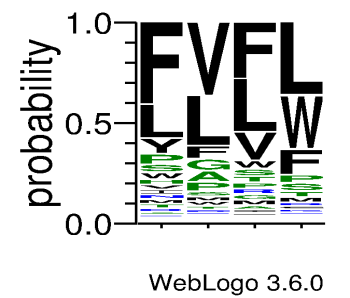 2GGA21417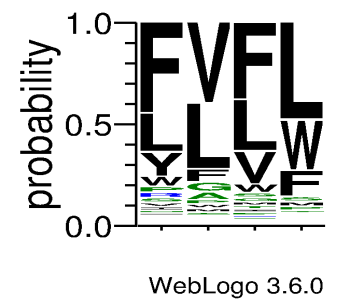 3GGT163949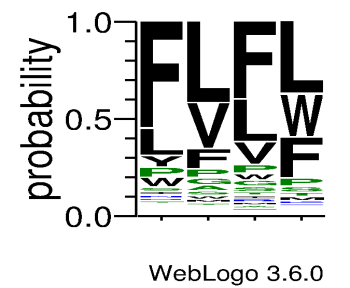 4GGC111596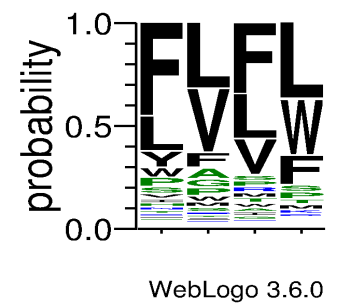 5GAG149445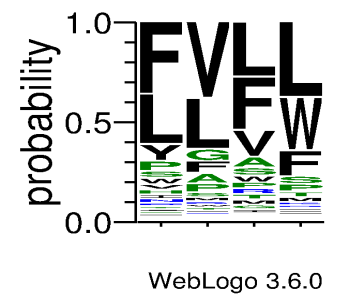 6GTG87366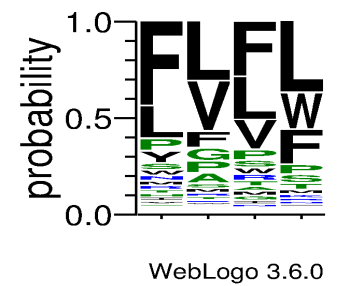 7GCG63335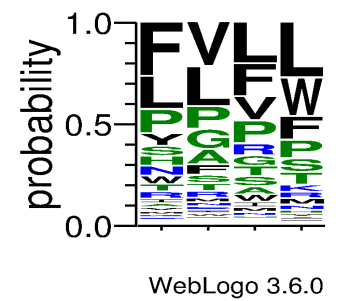 8GAA60898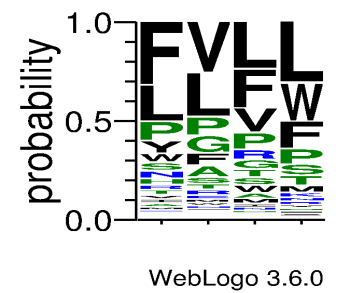 9GTA53852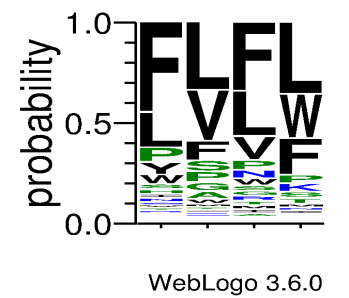 10GCA50223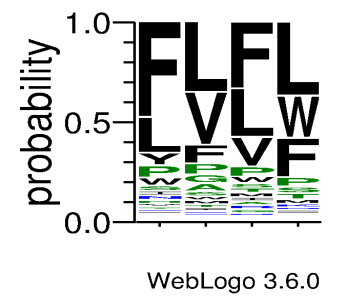 11GAT53432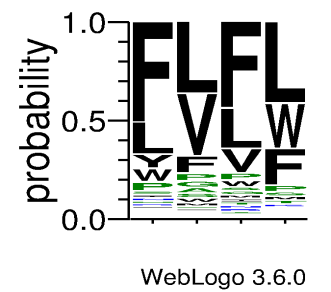 12GTT50531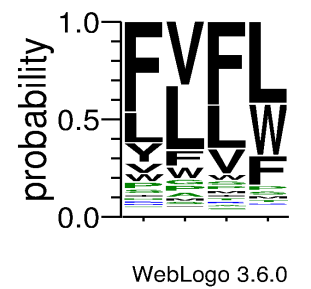 13GCT54399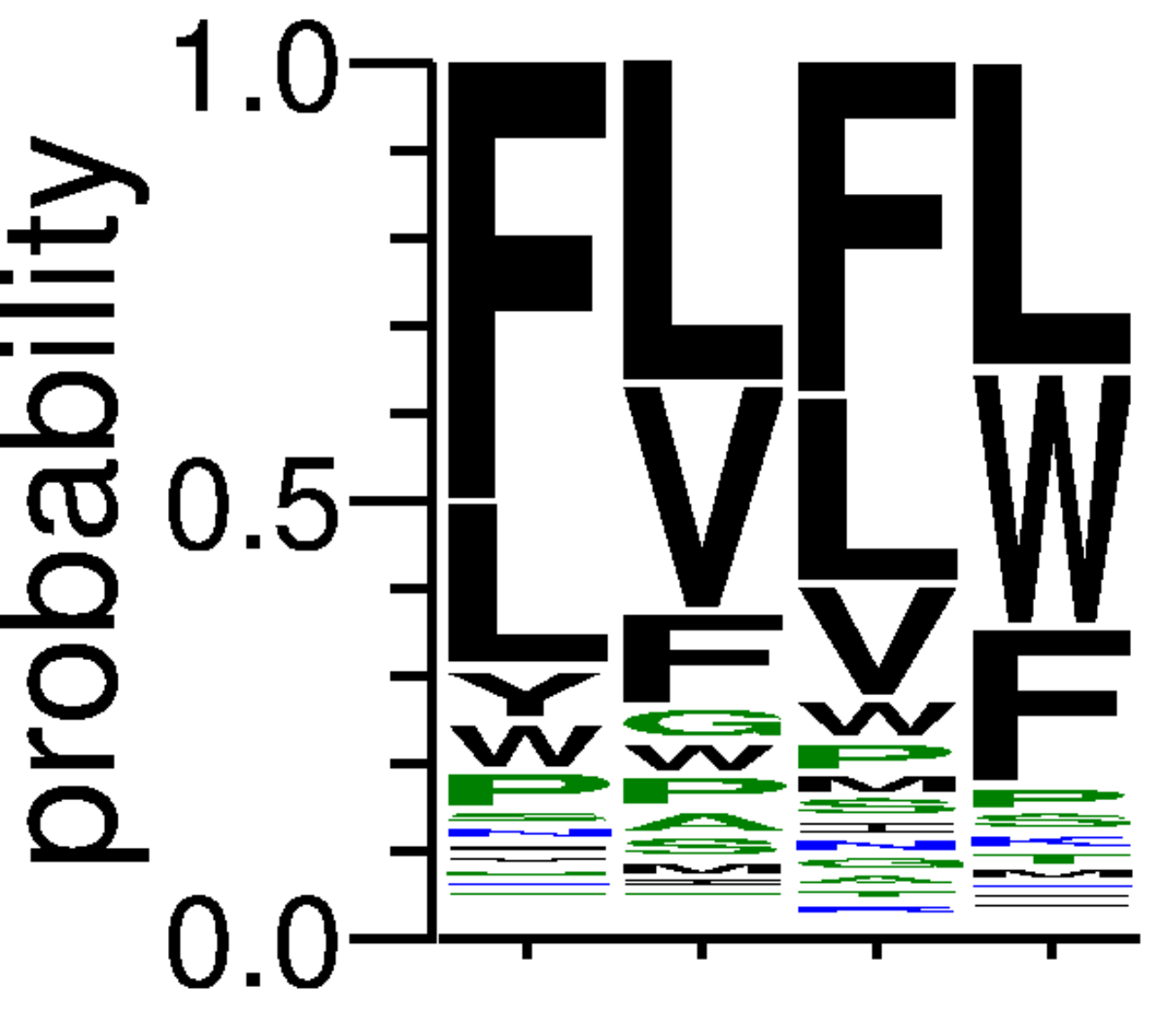 14GAC22991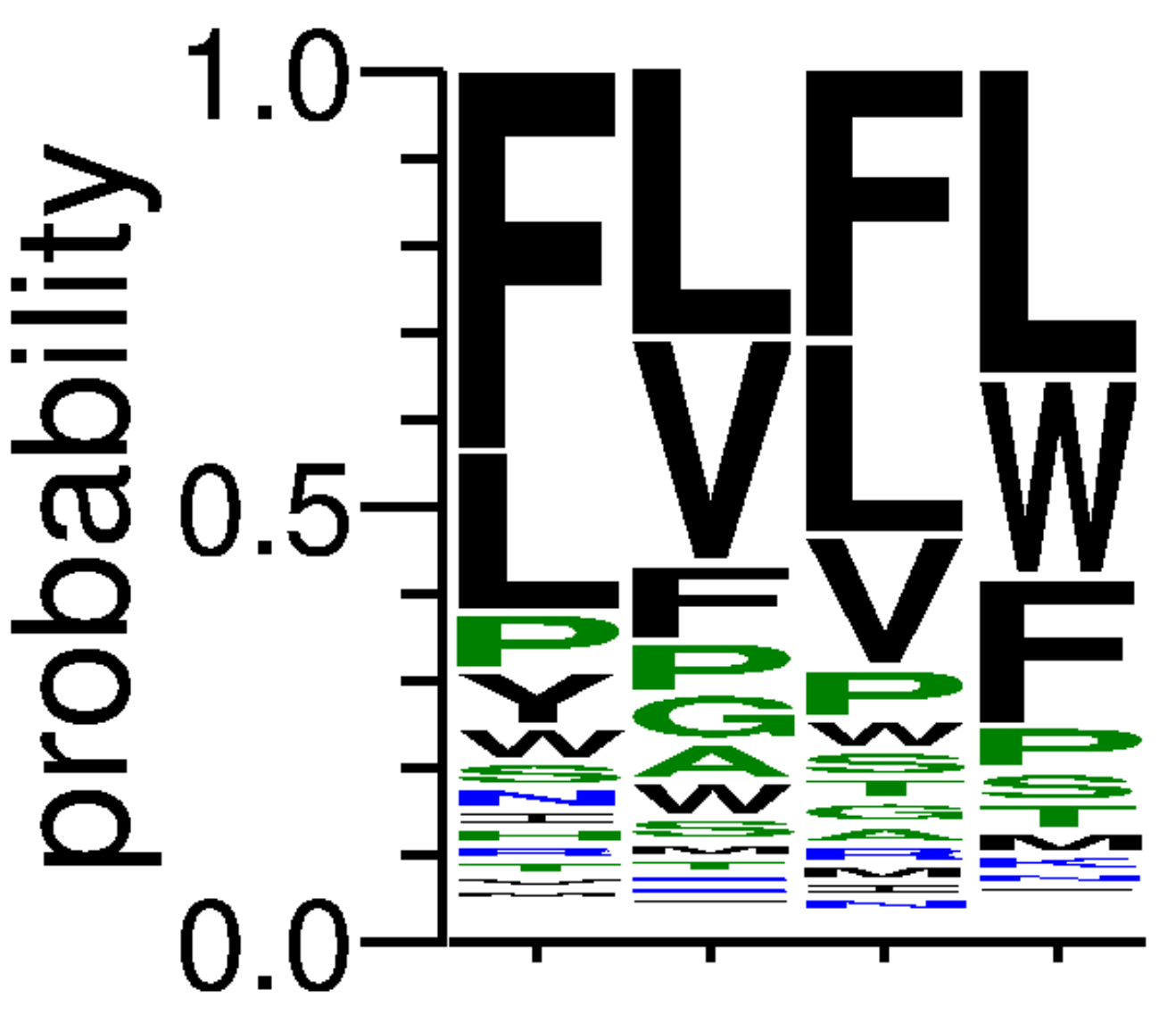 15GTC44998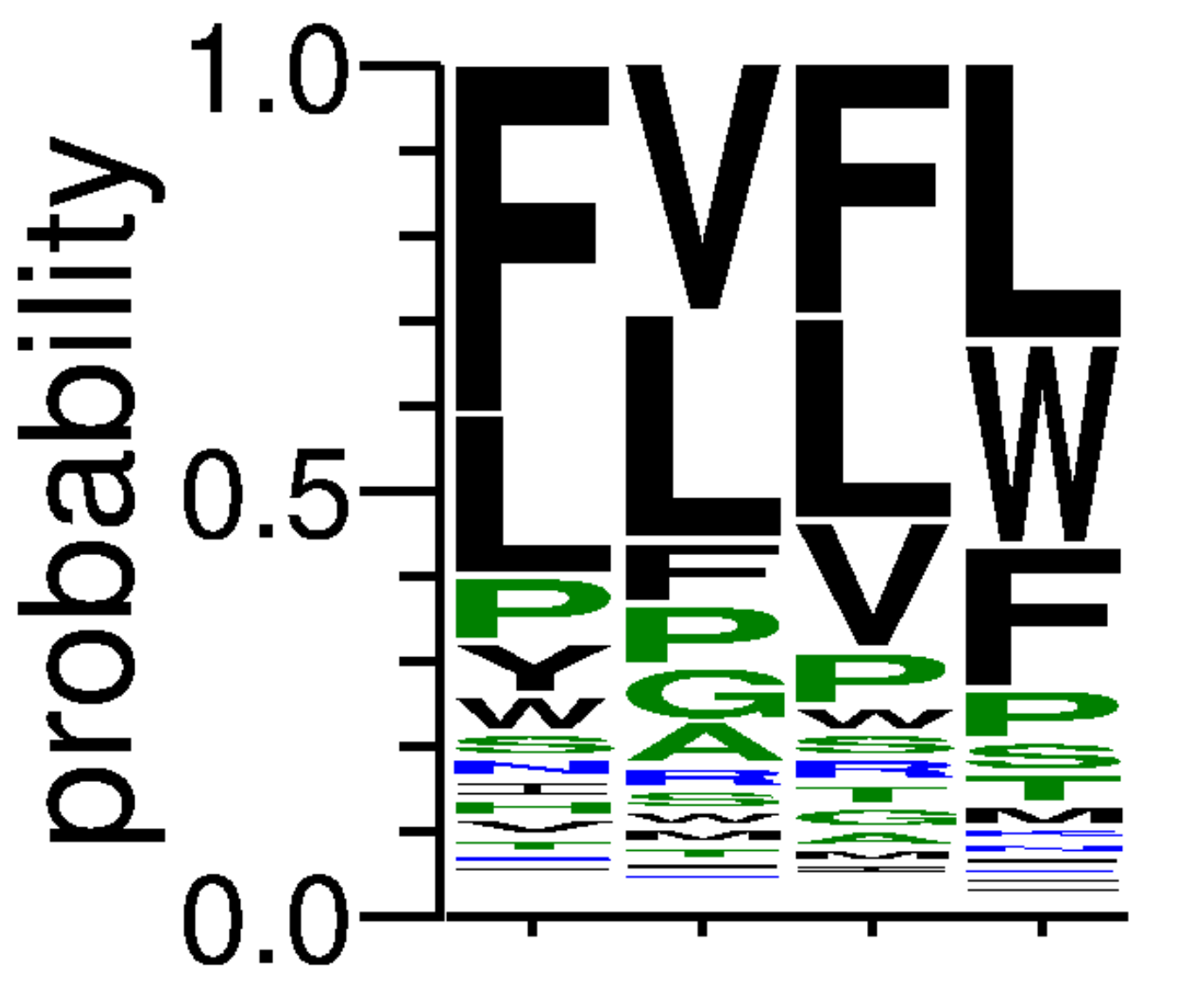 16GCC25933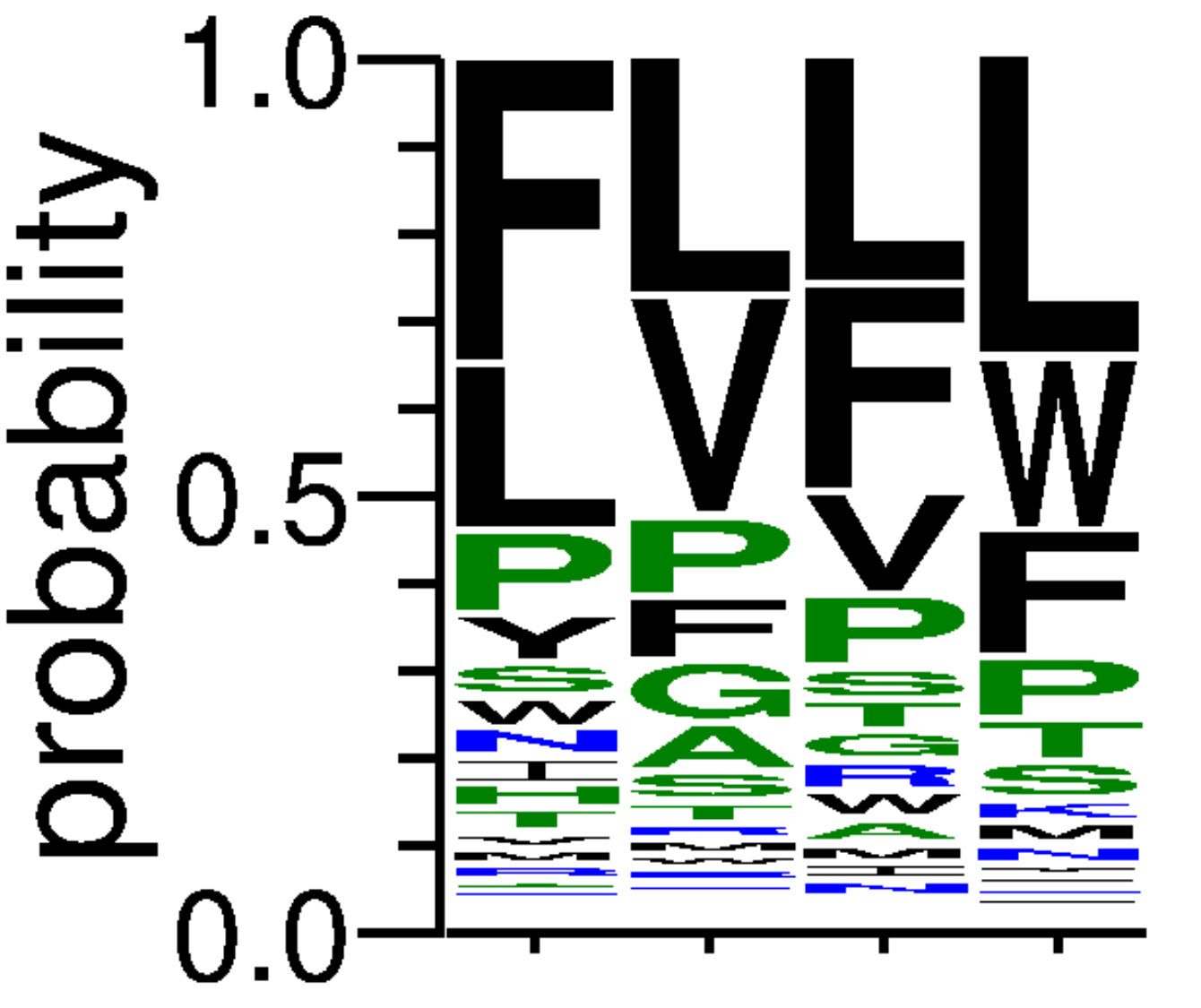 17AAG39927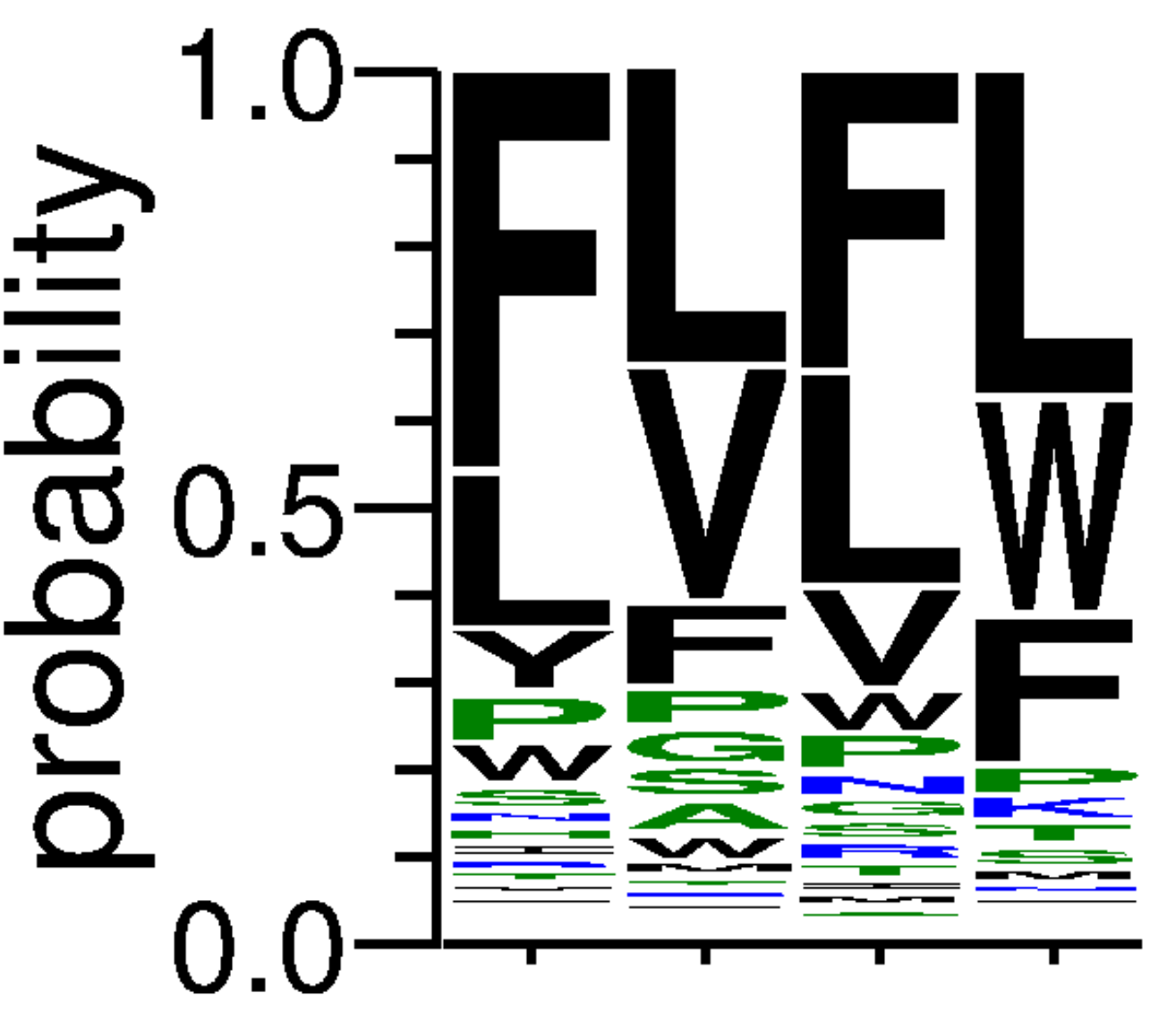 18AAA56184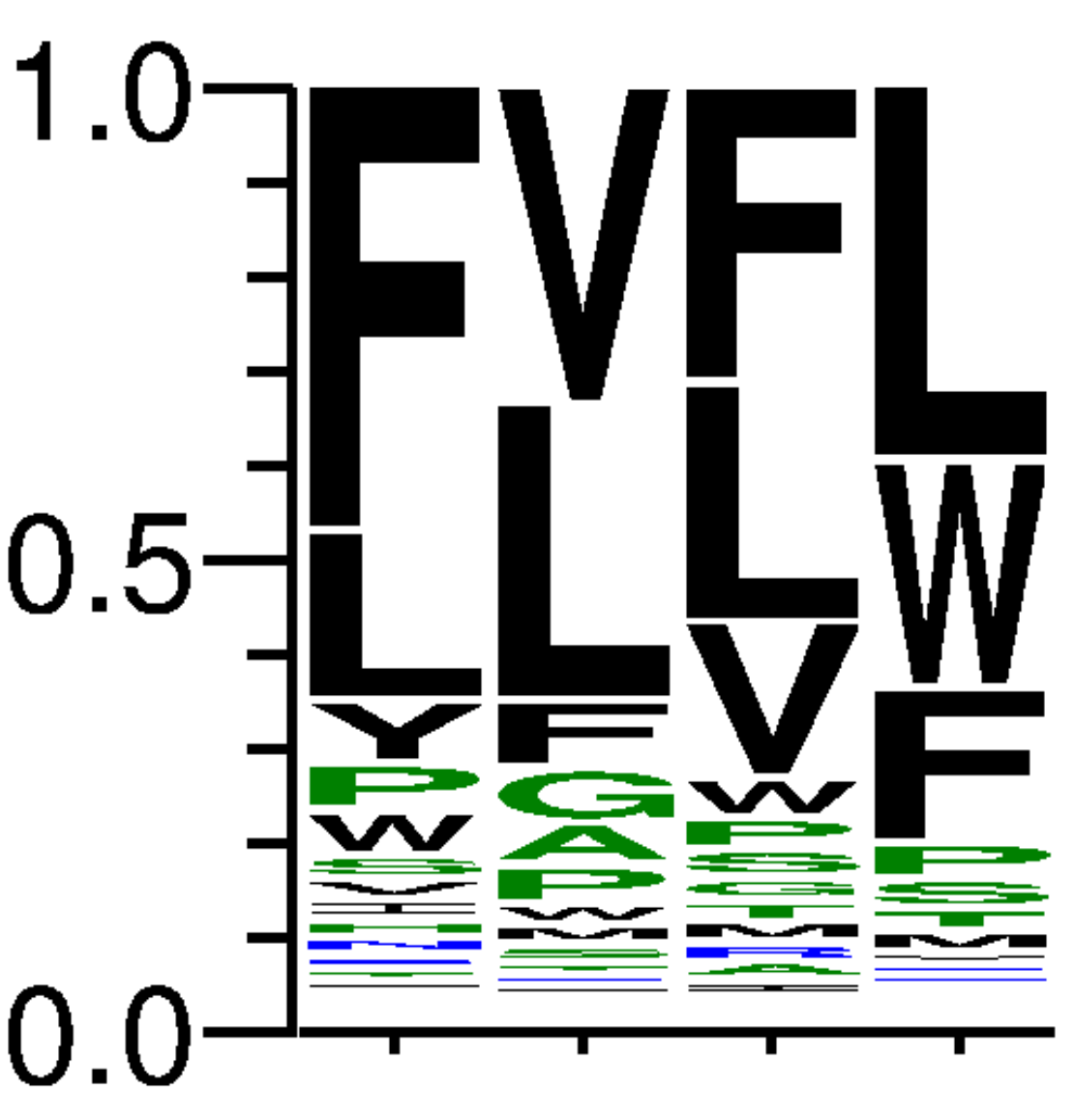 19AAT68649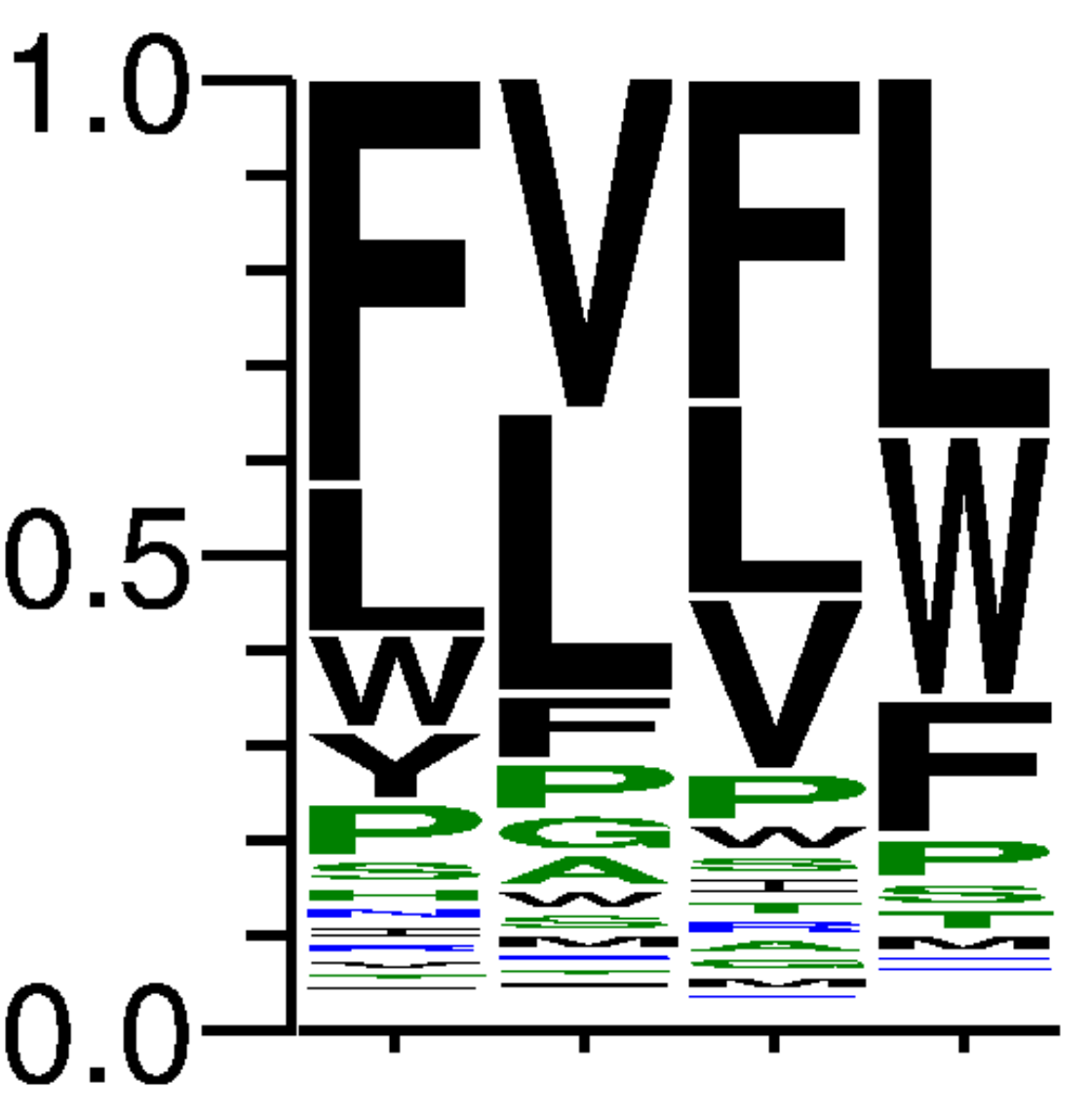 20AAC41015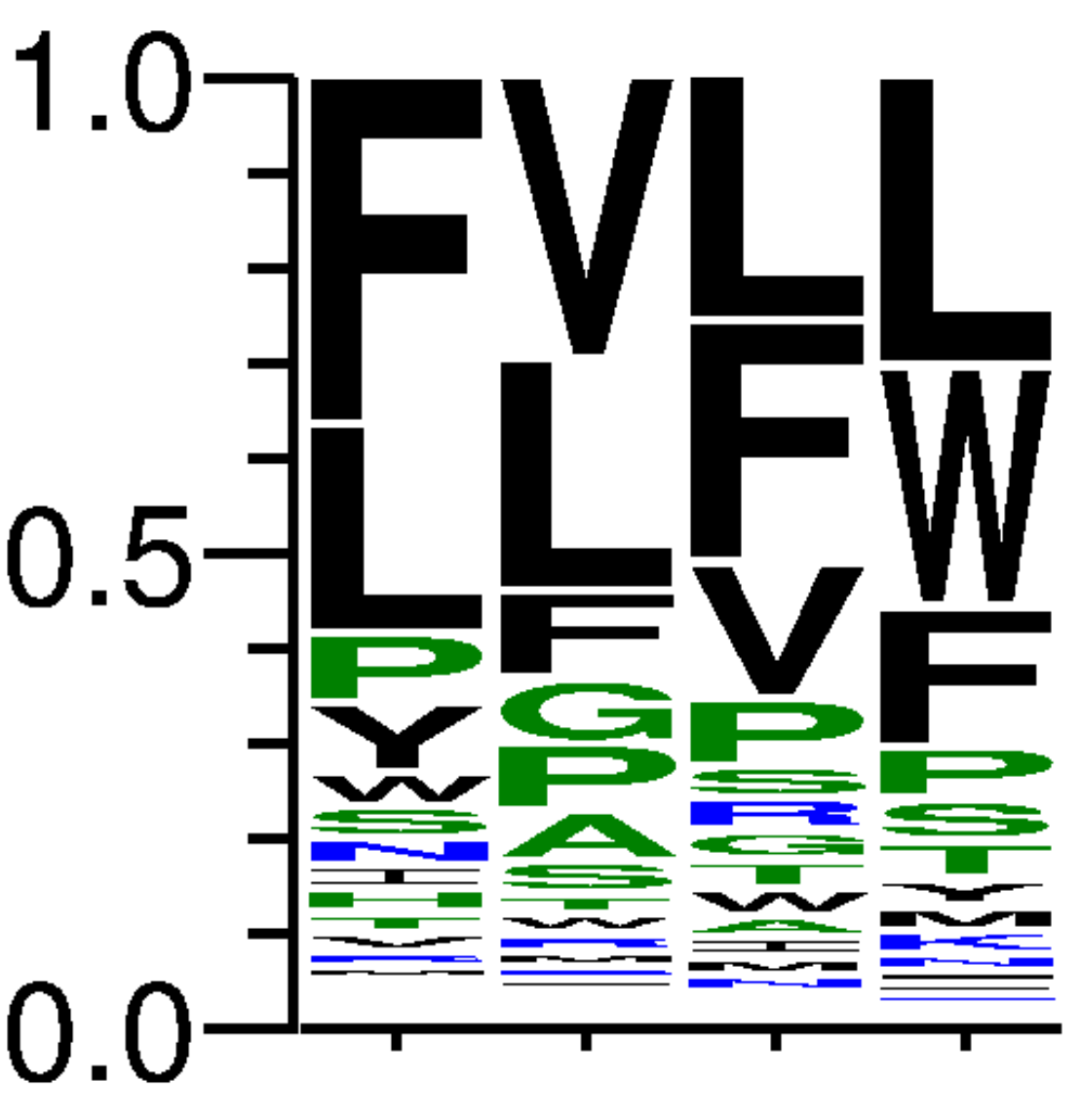 21AGG46739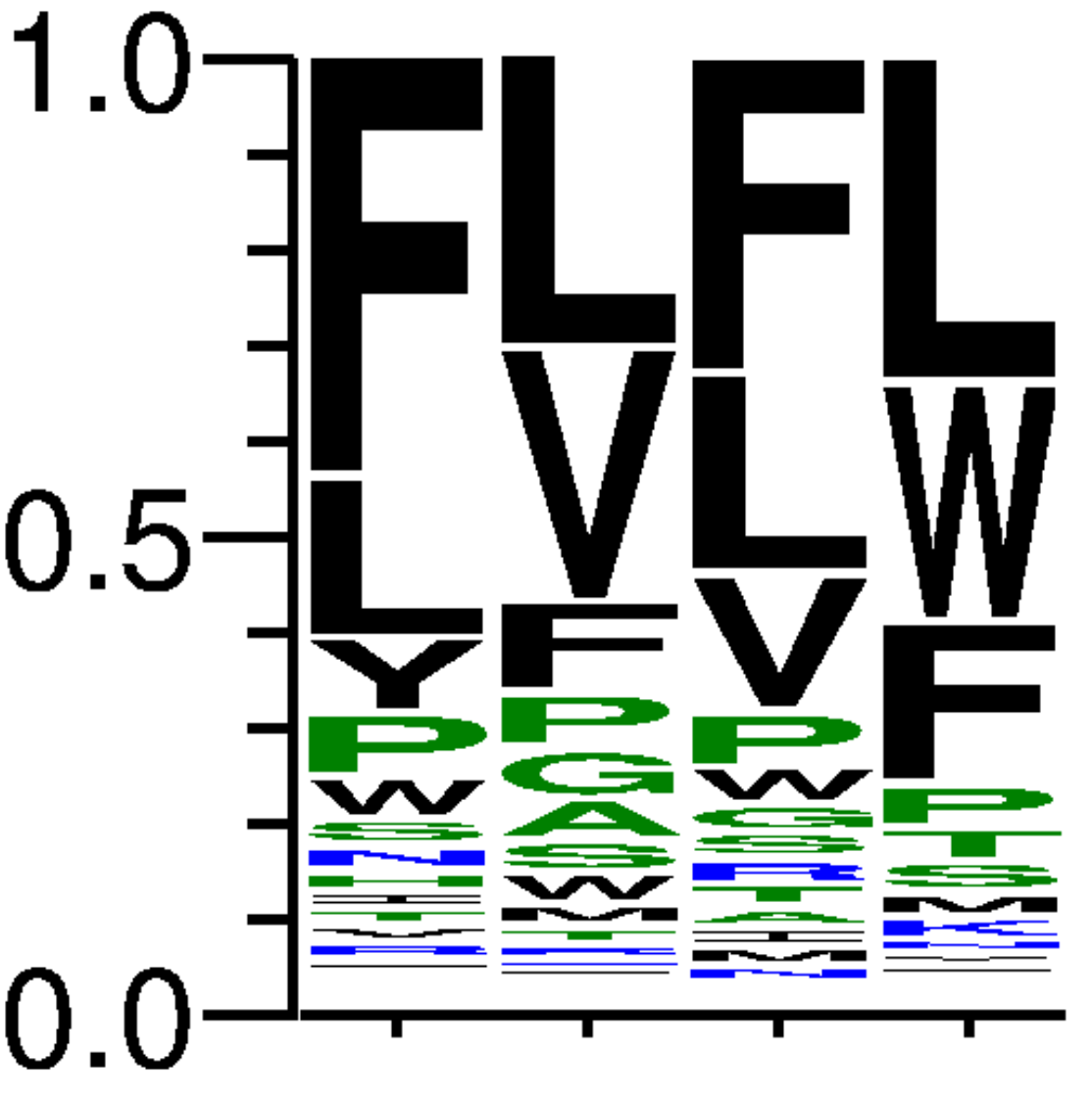 22ATG72661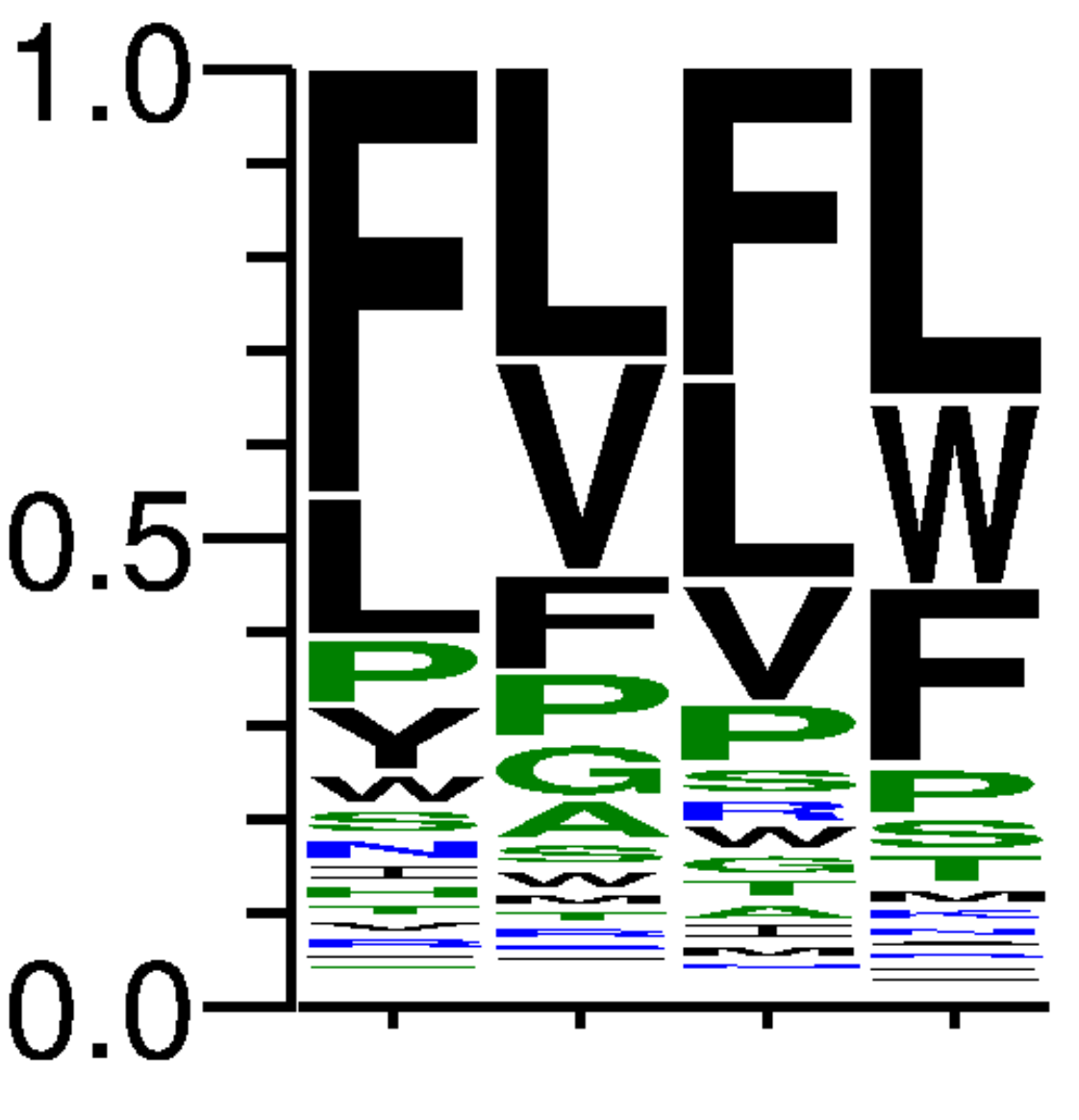 23ACG38390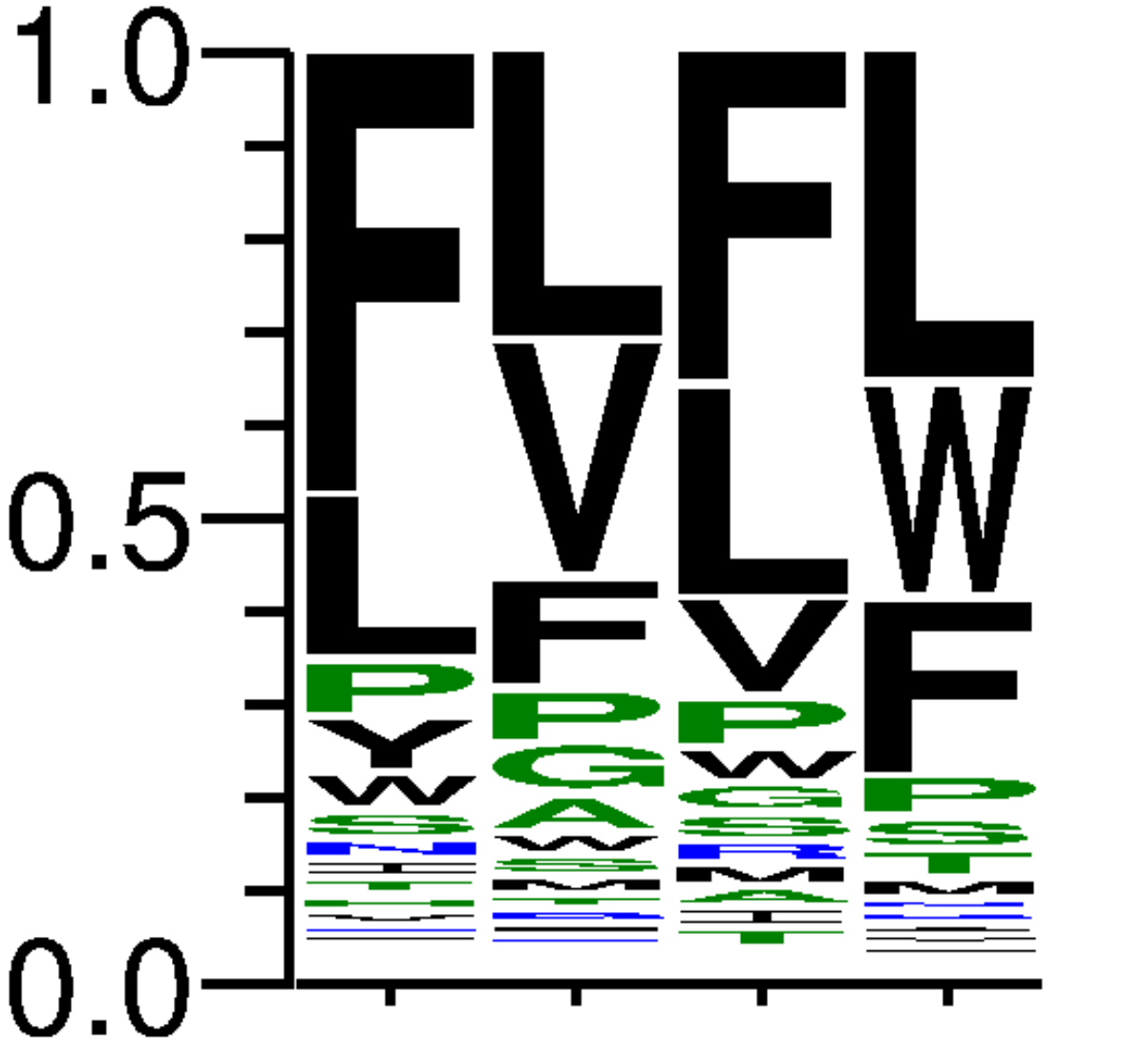 24AGA34345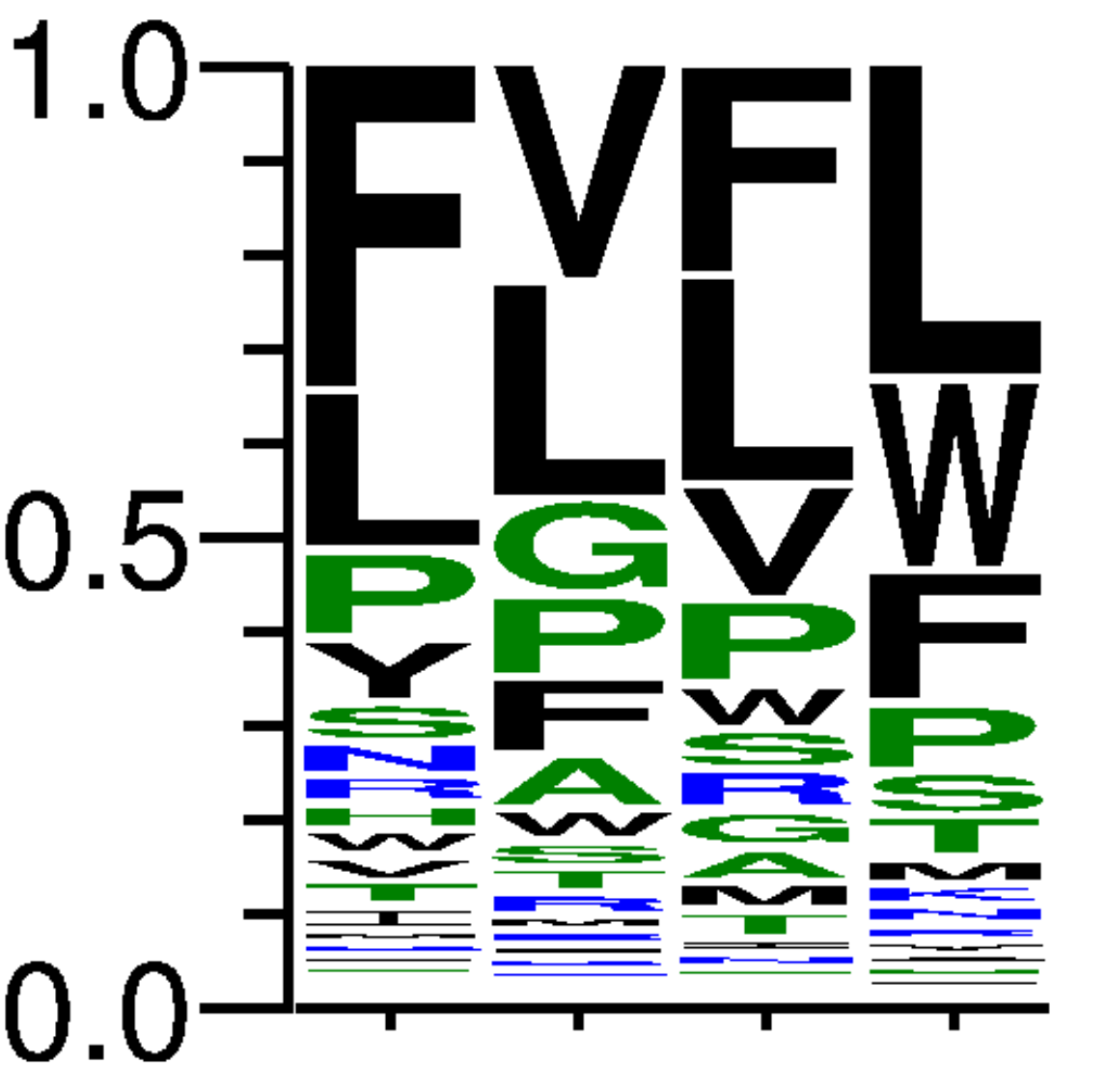 25ATA52693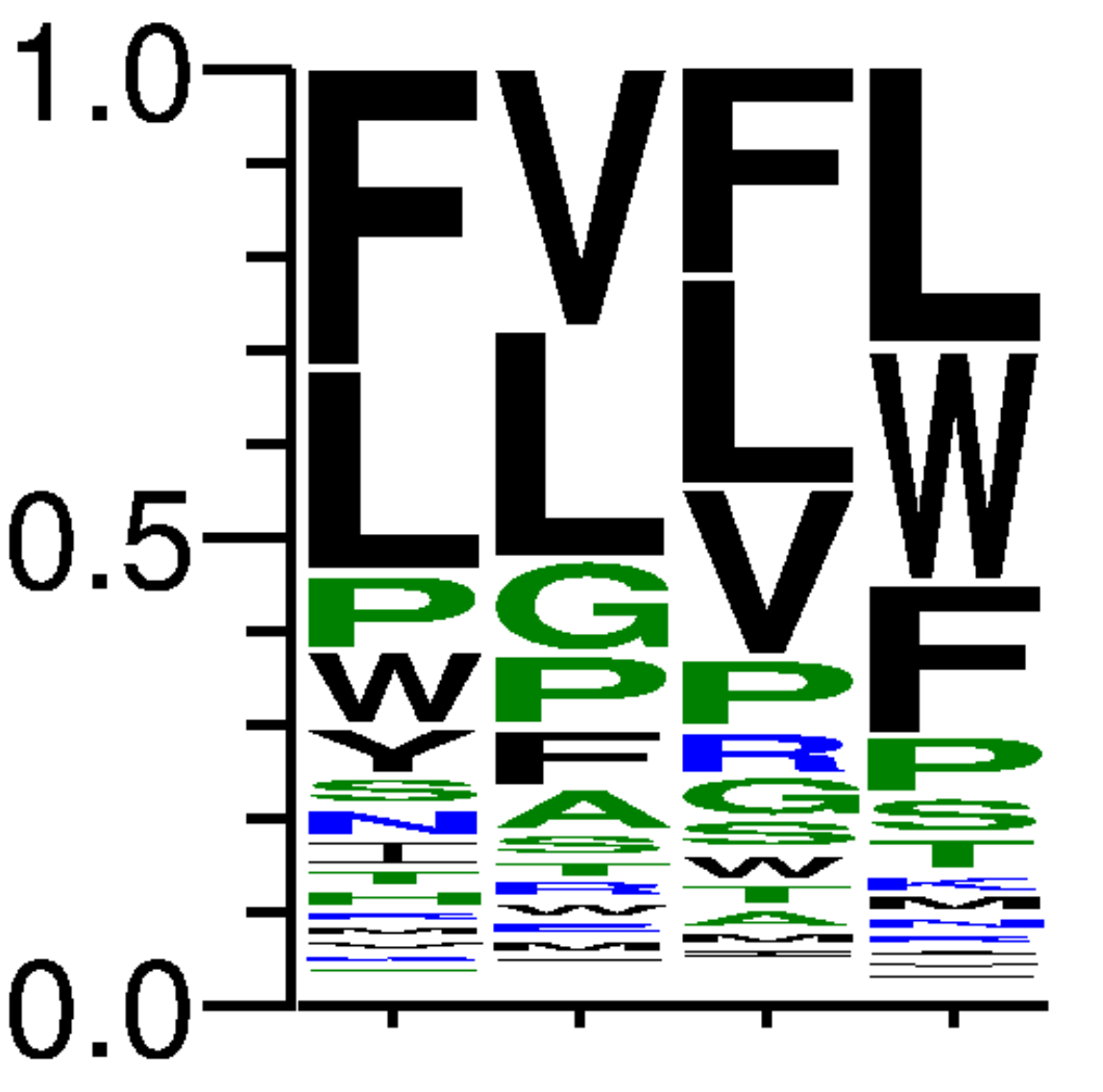 26ACA63623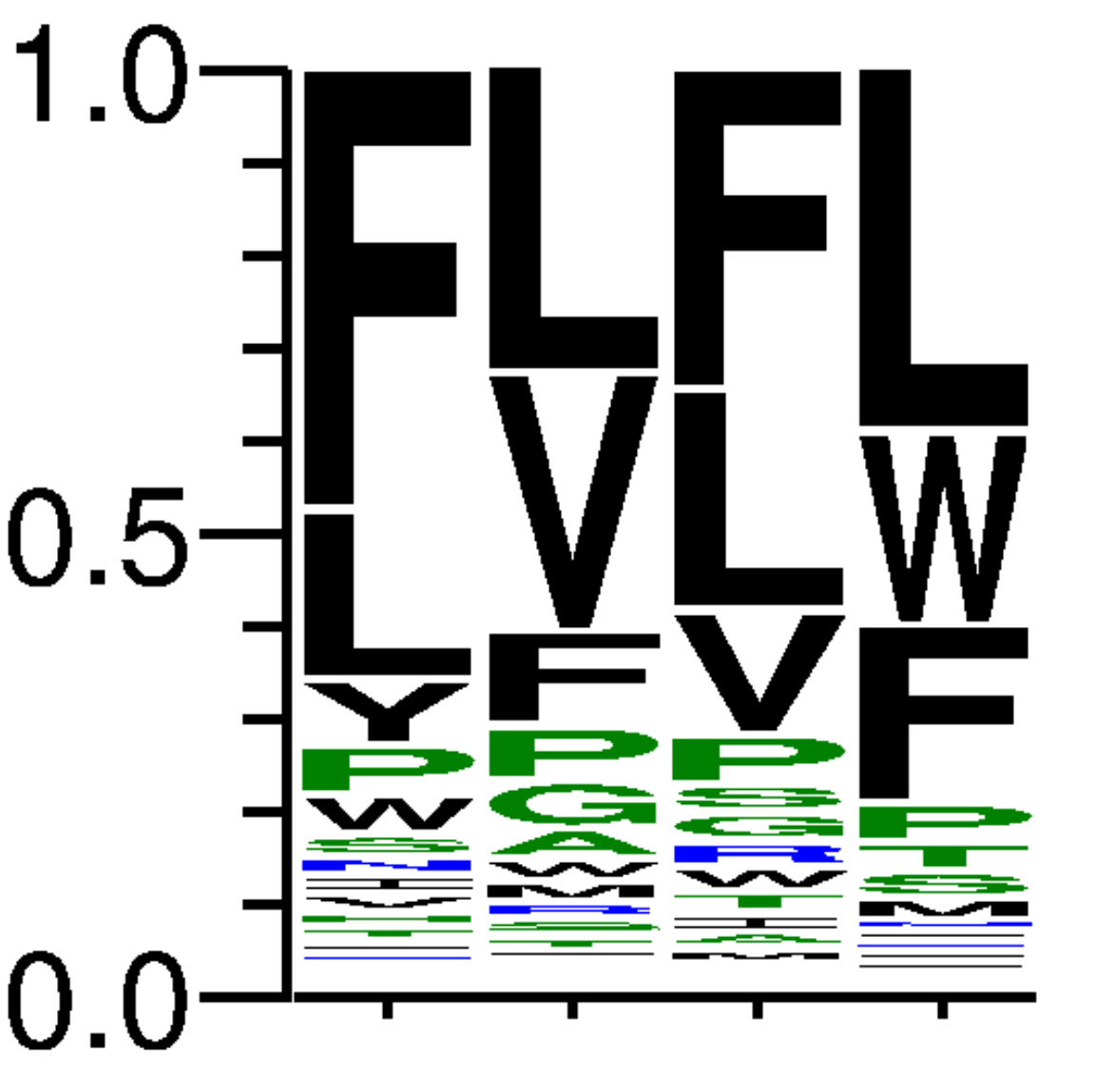 27AGT47149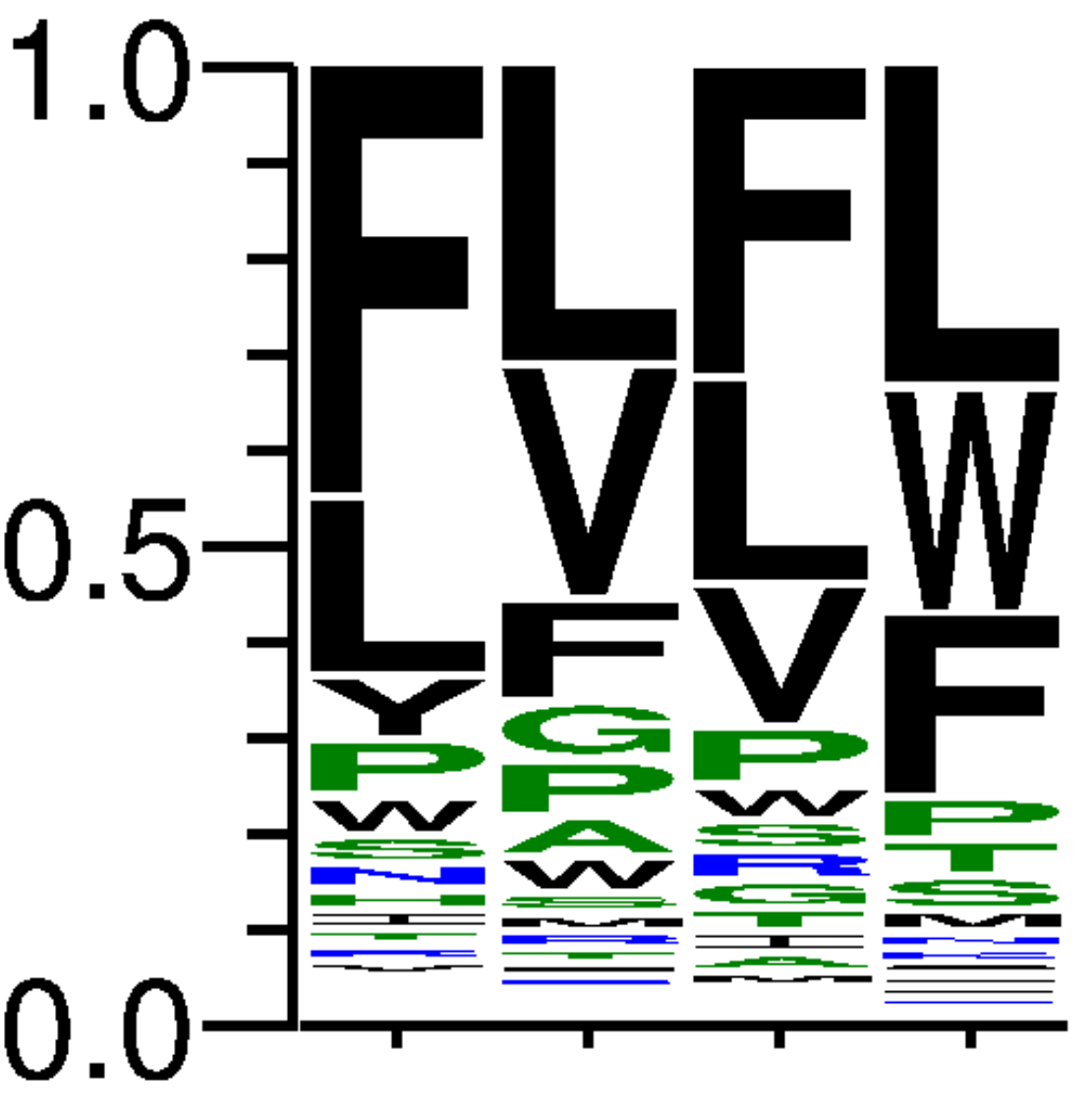 28ATT68079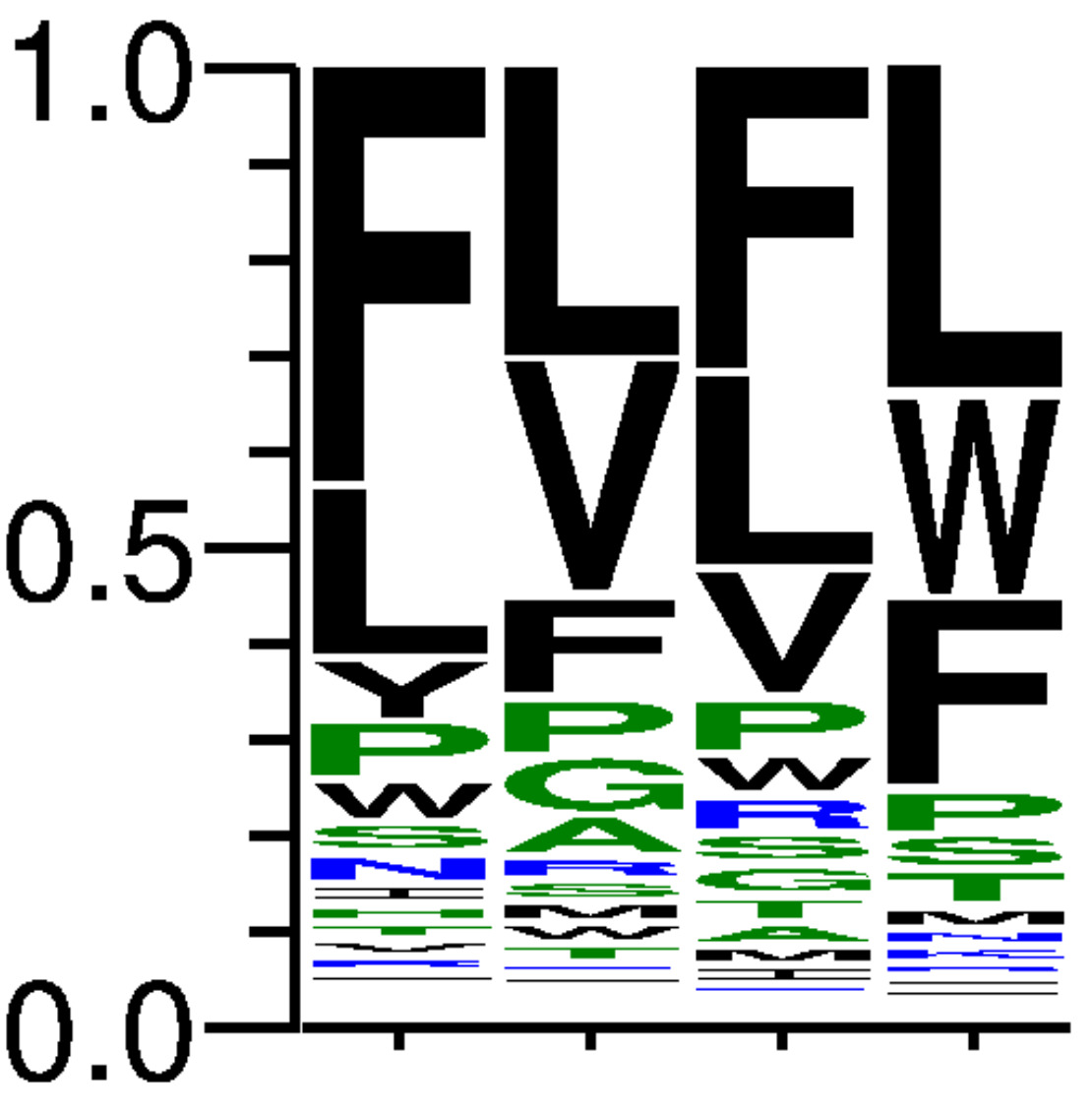 29ACT59210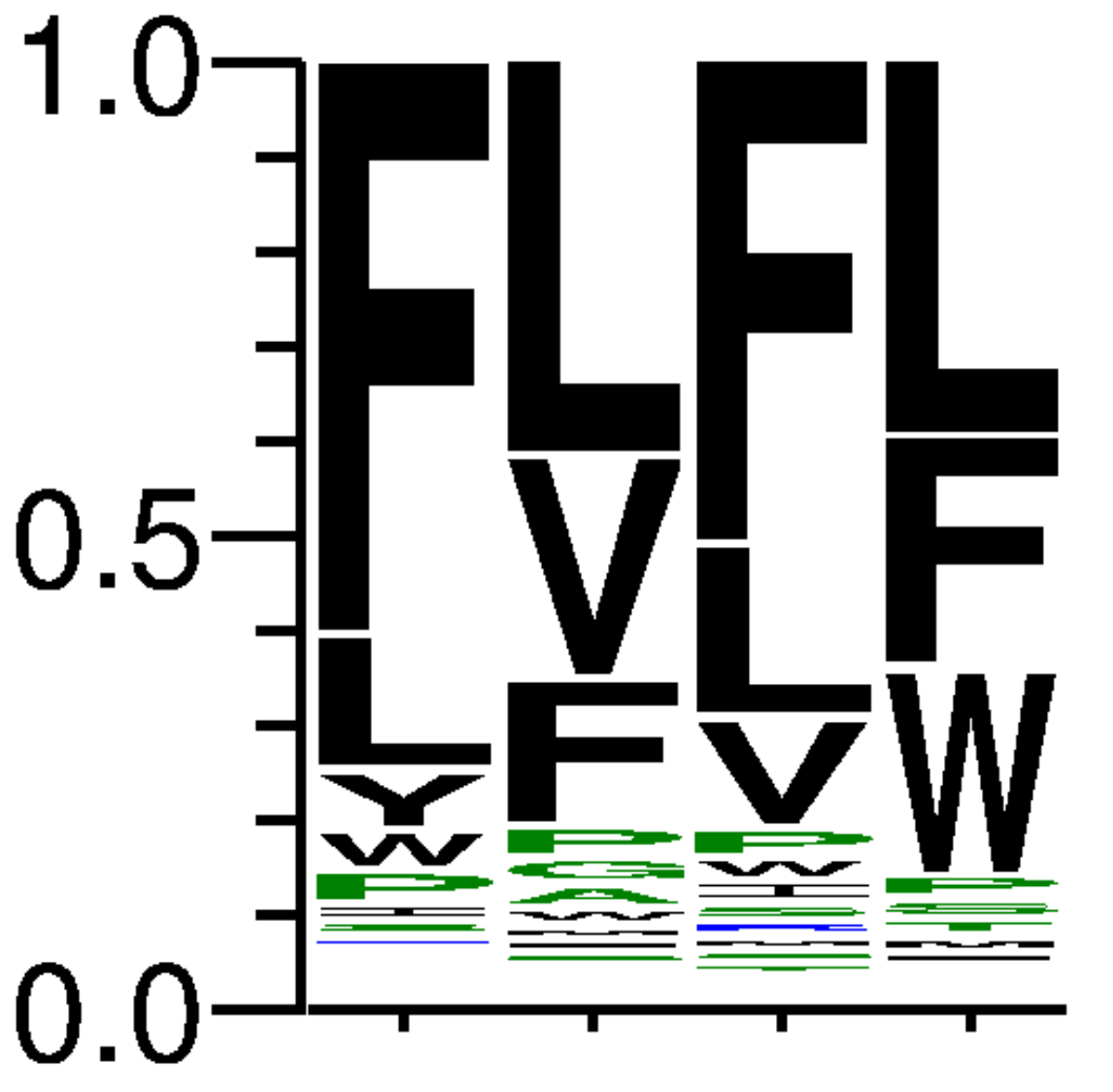 30AGC78613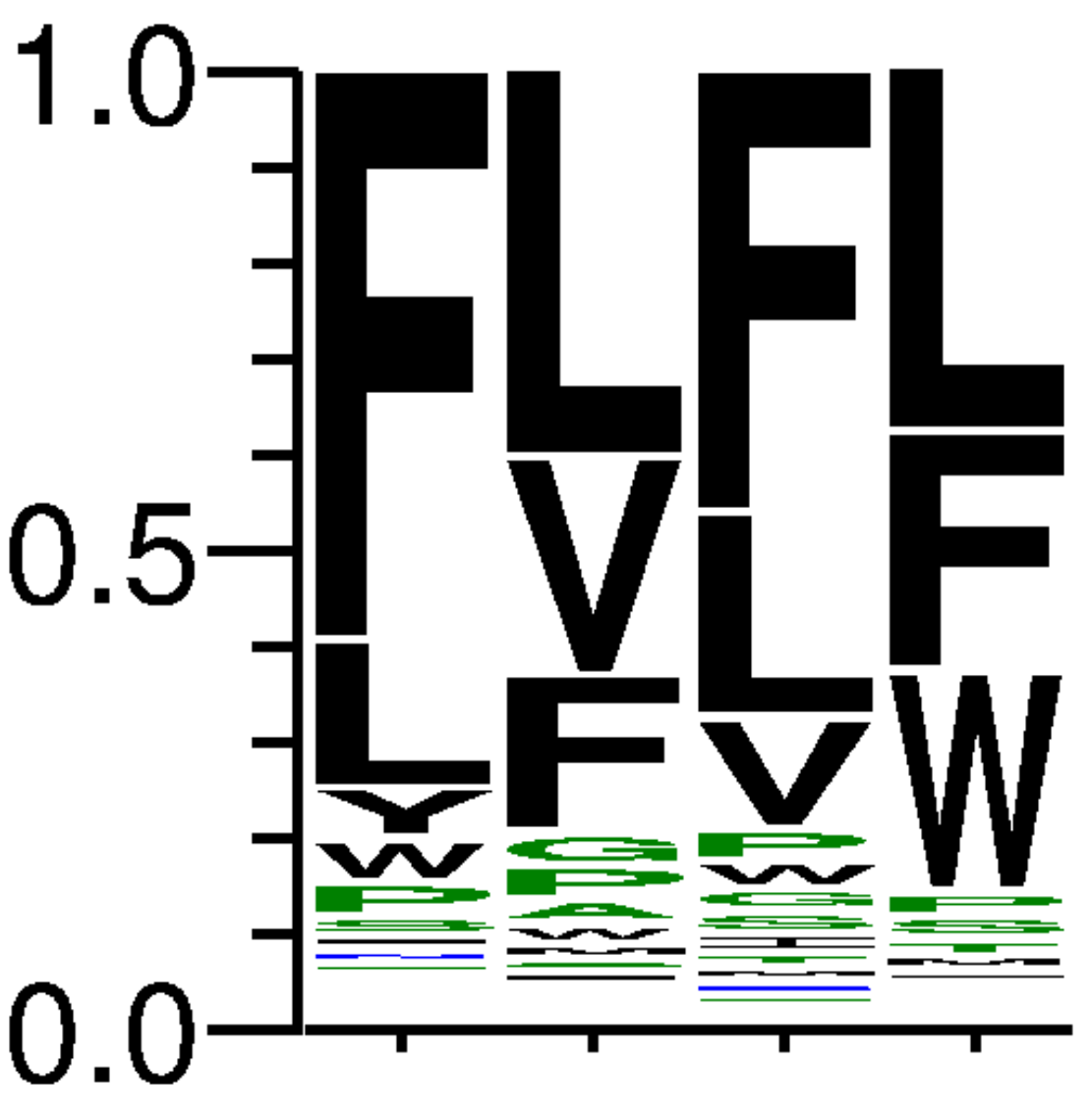 31ATC55096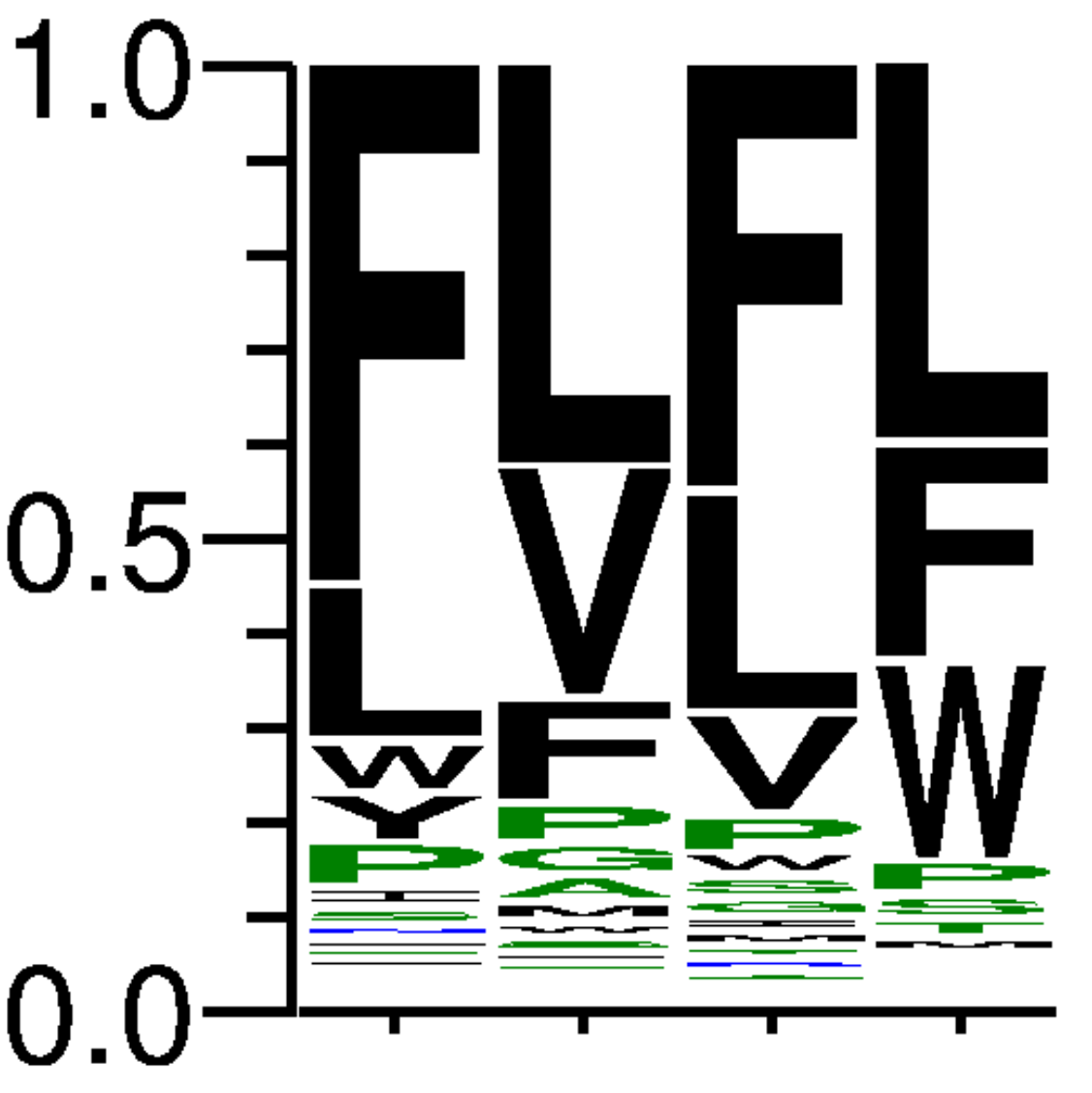 32ACC45545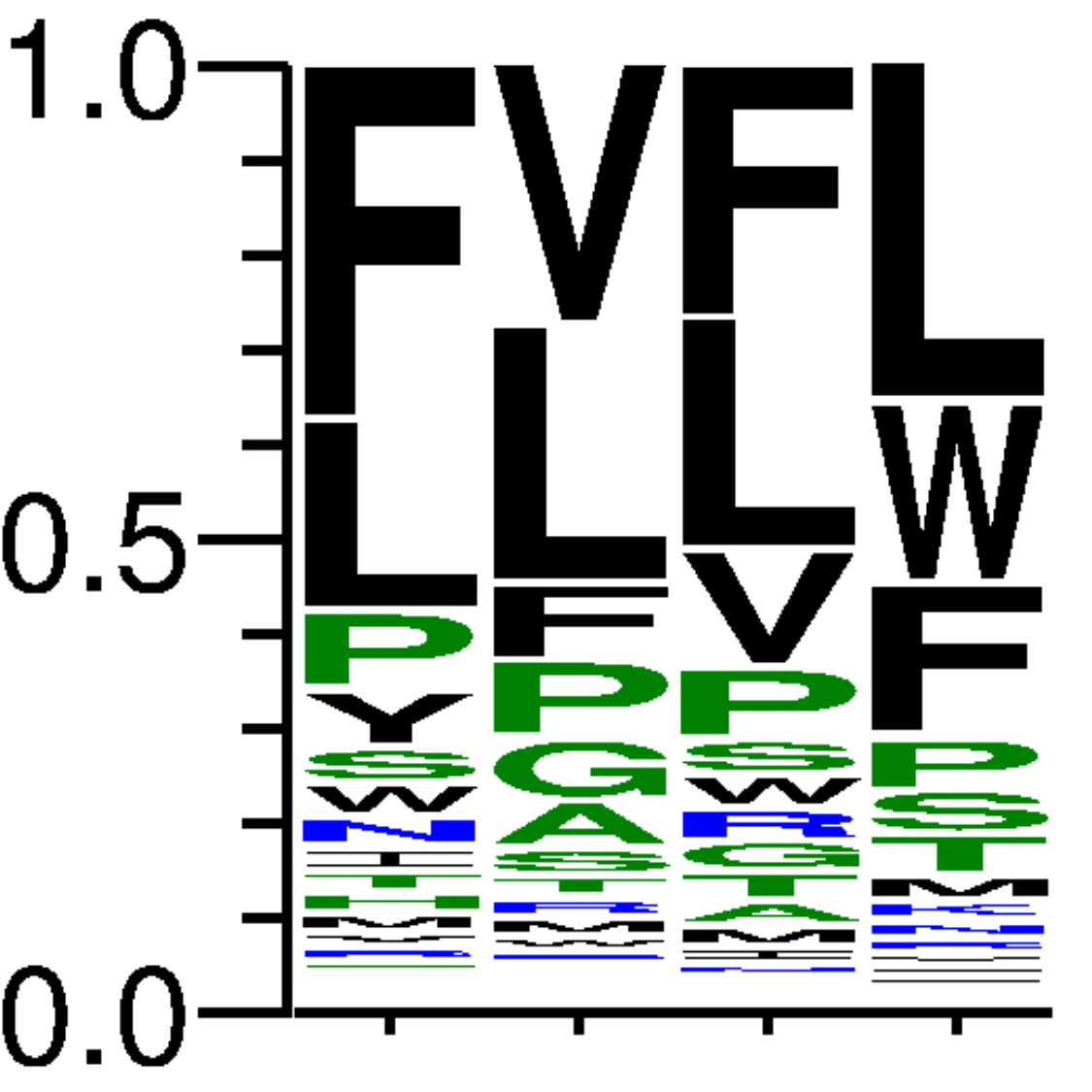 33TTG41691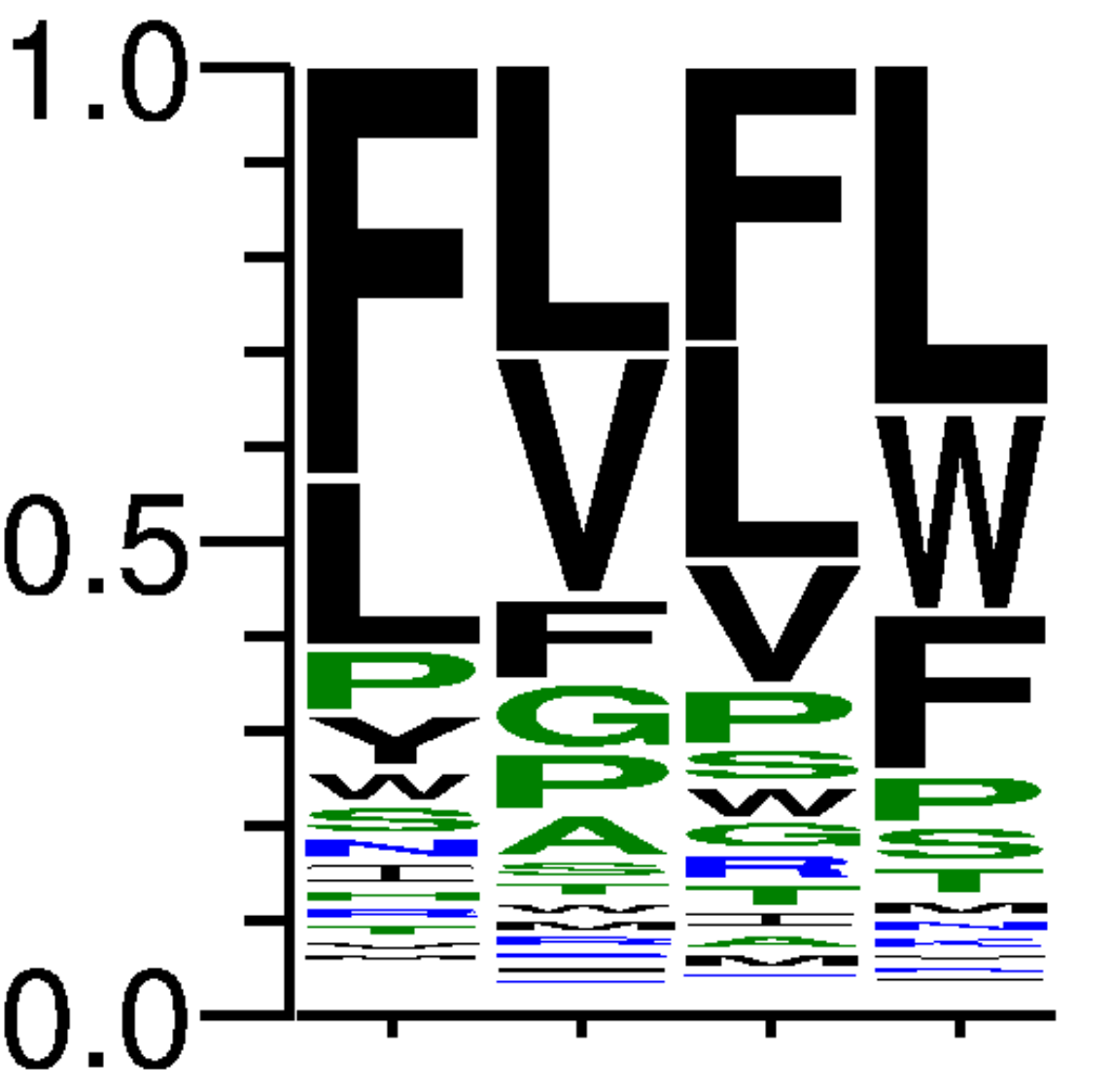 34TTA43464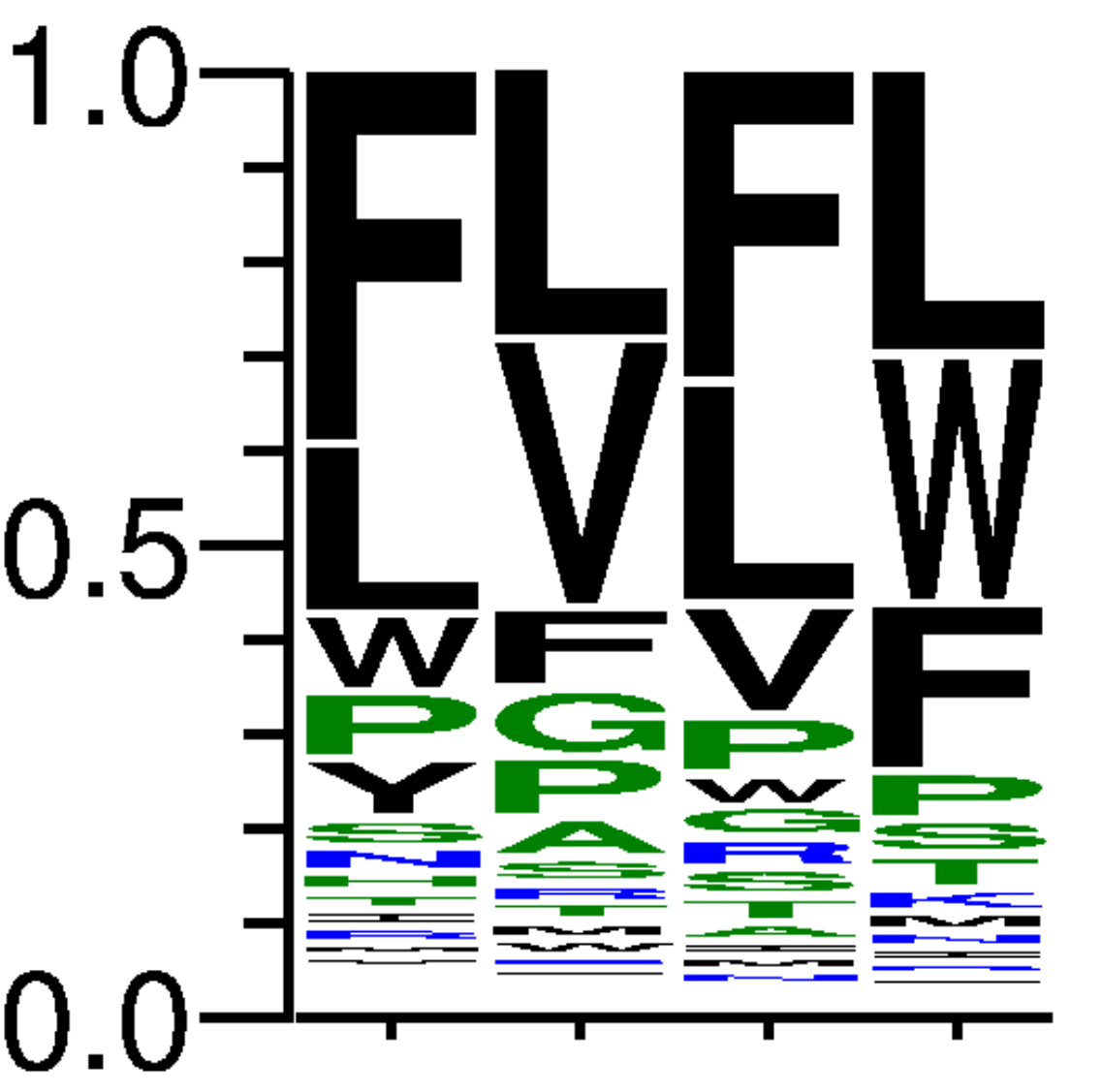 35TTT69425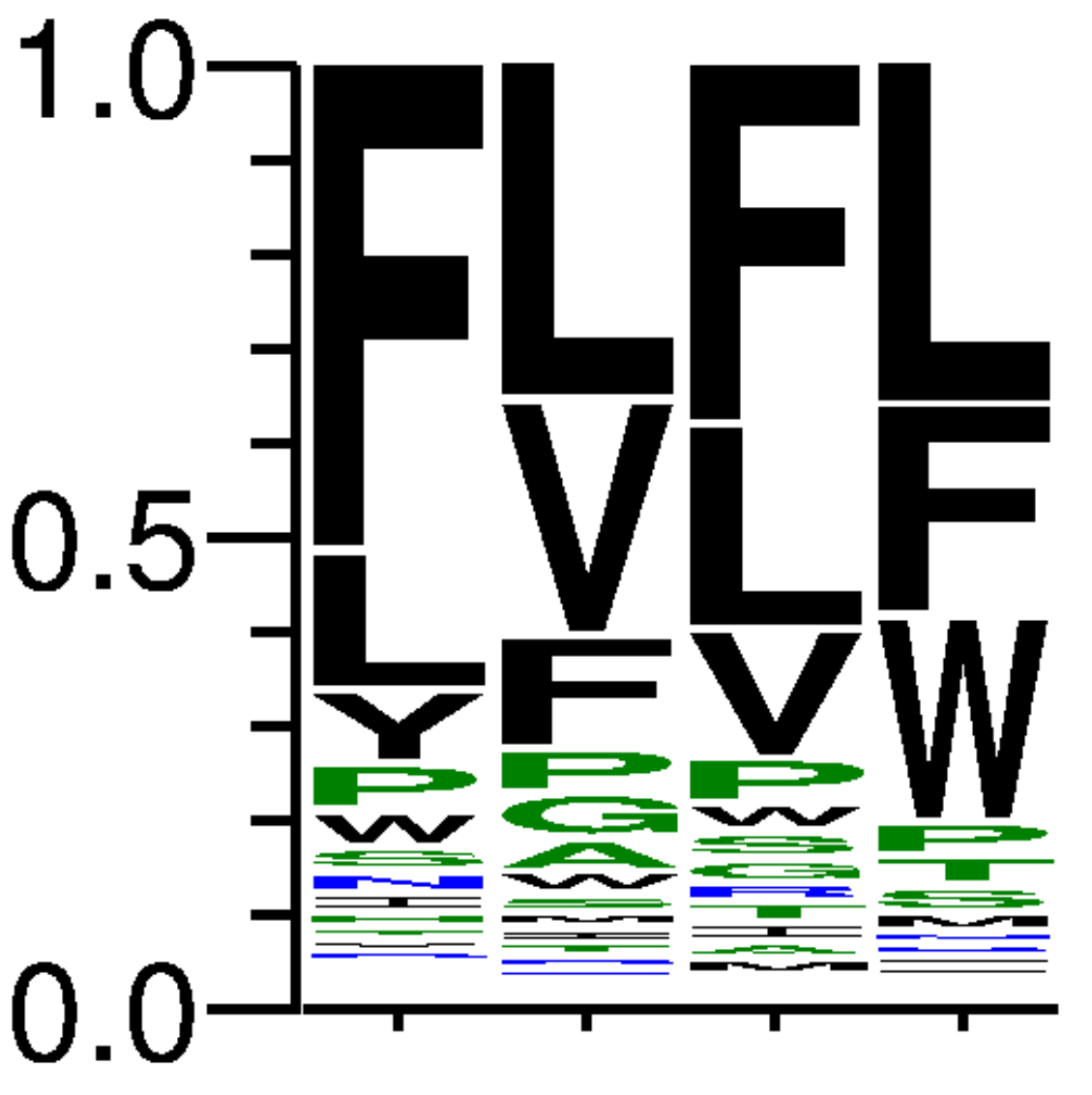 36TTC46208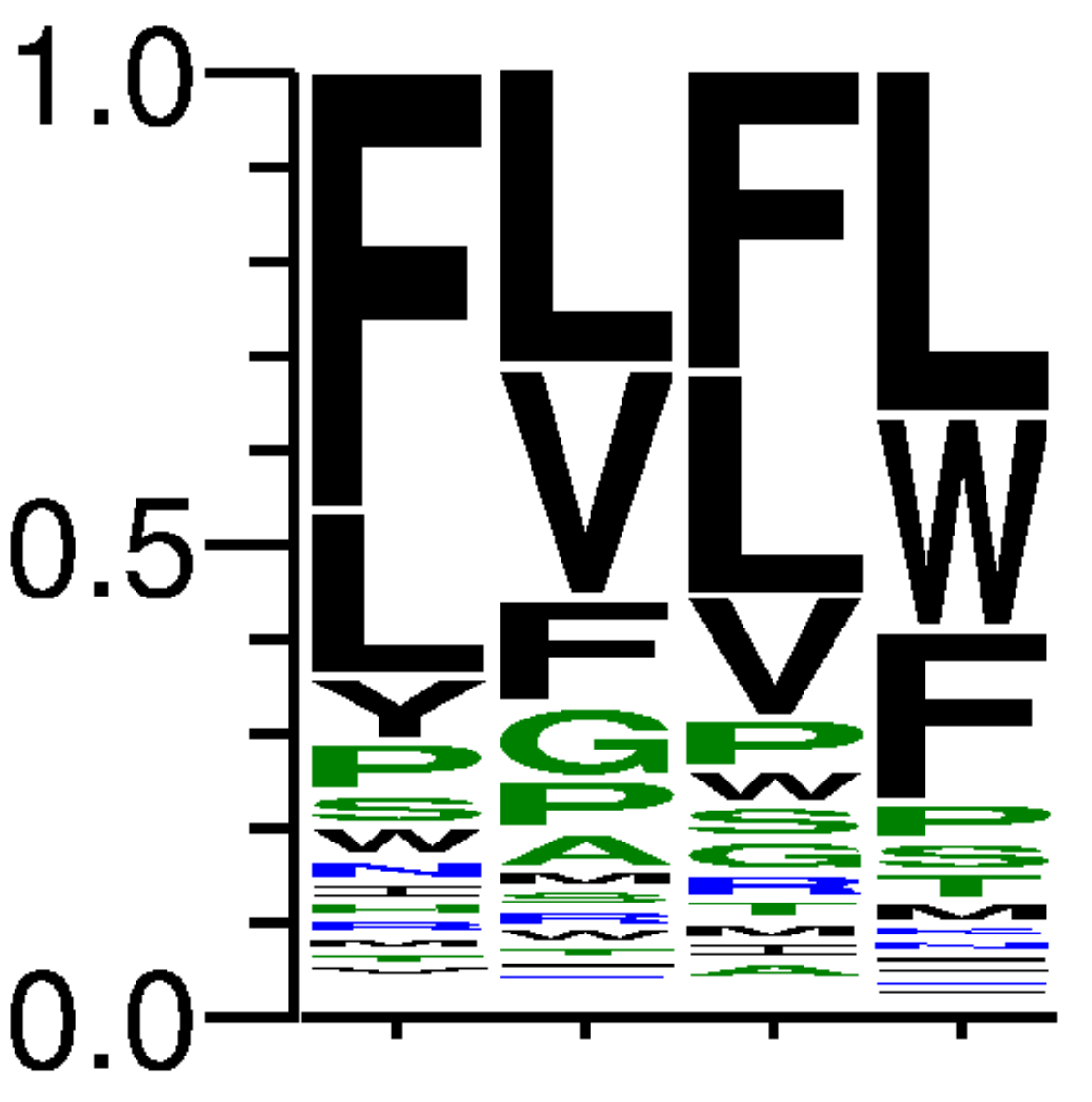 37TGG152133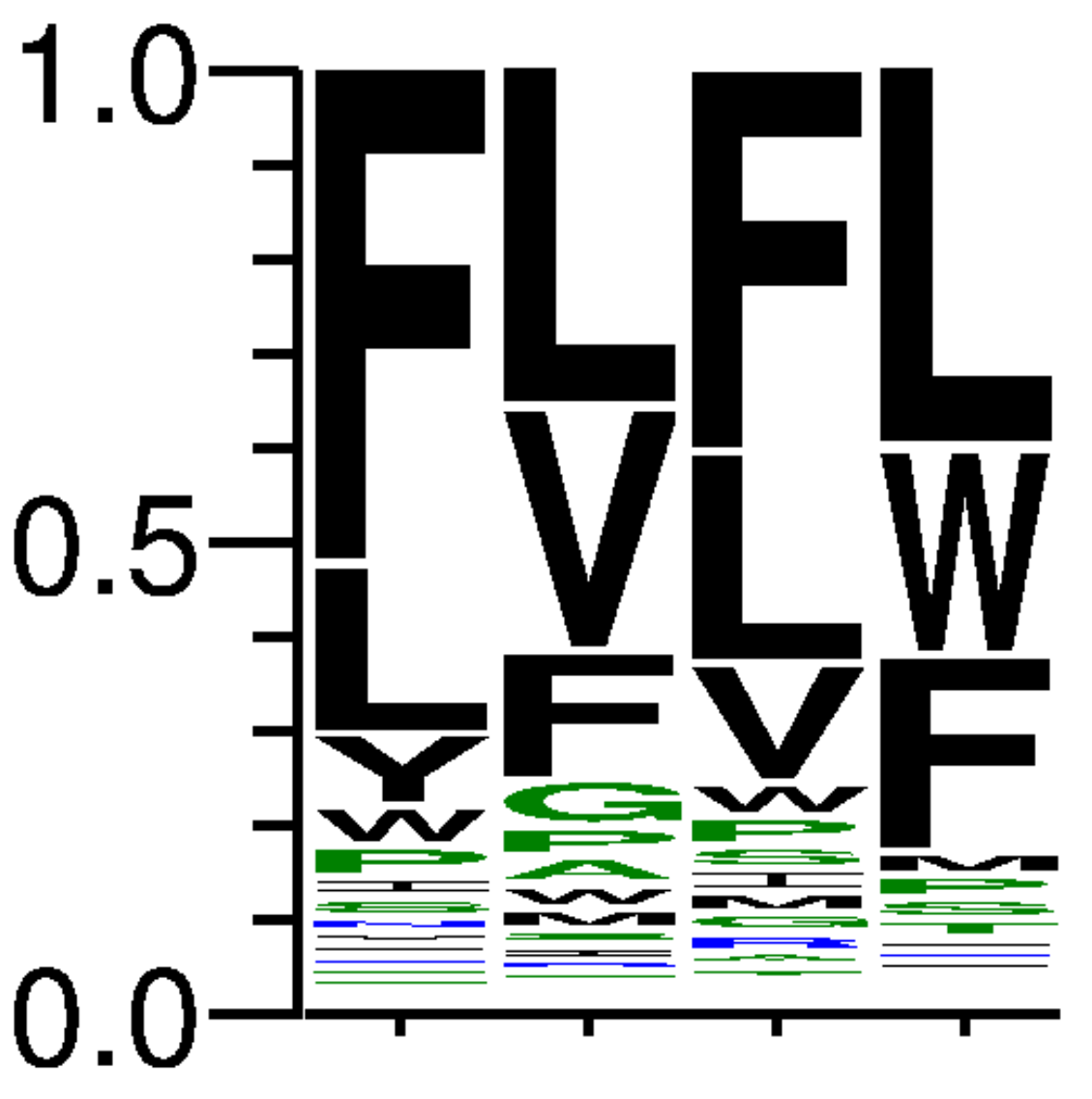 38TAG55822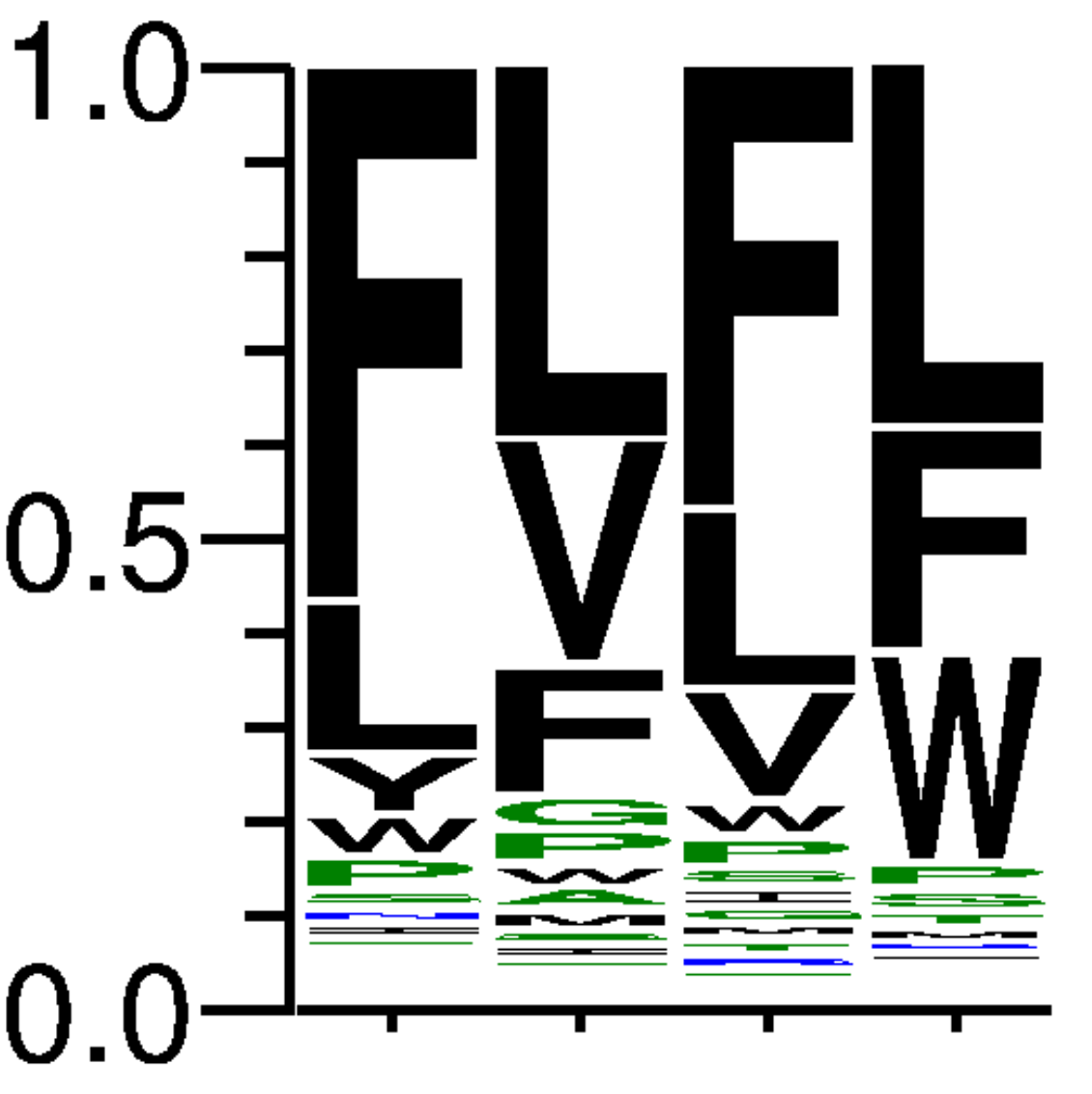 39TCG40287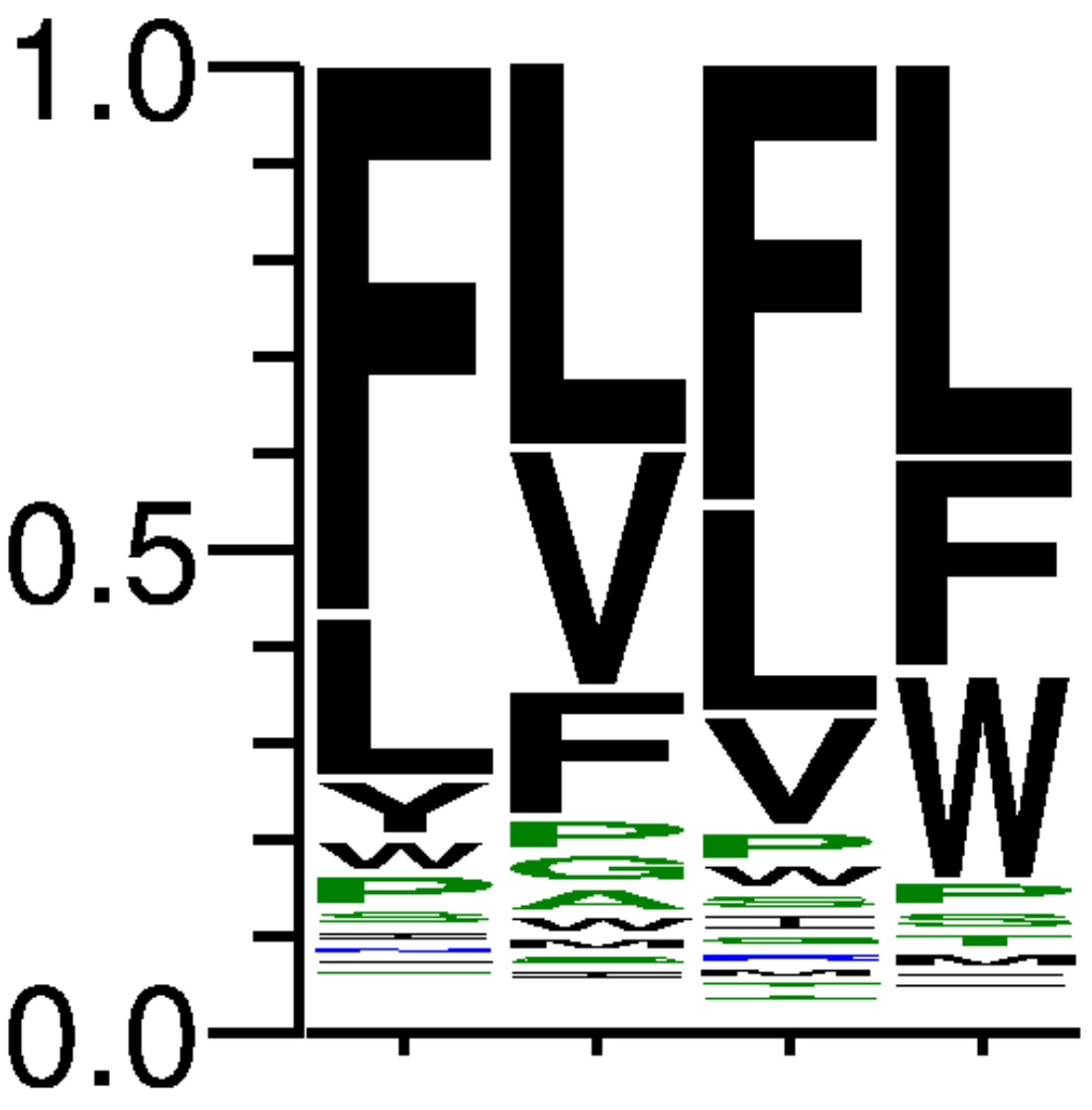 40TGA100686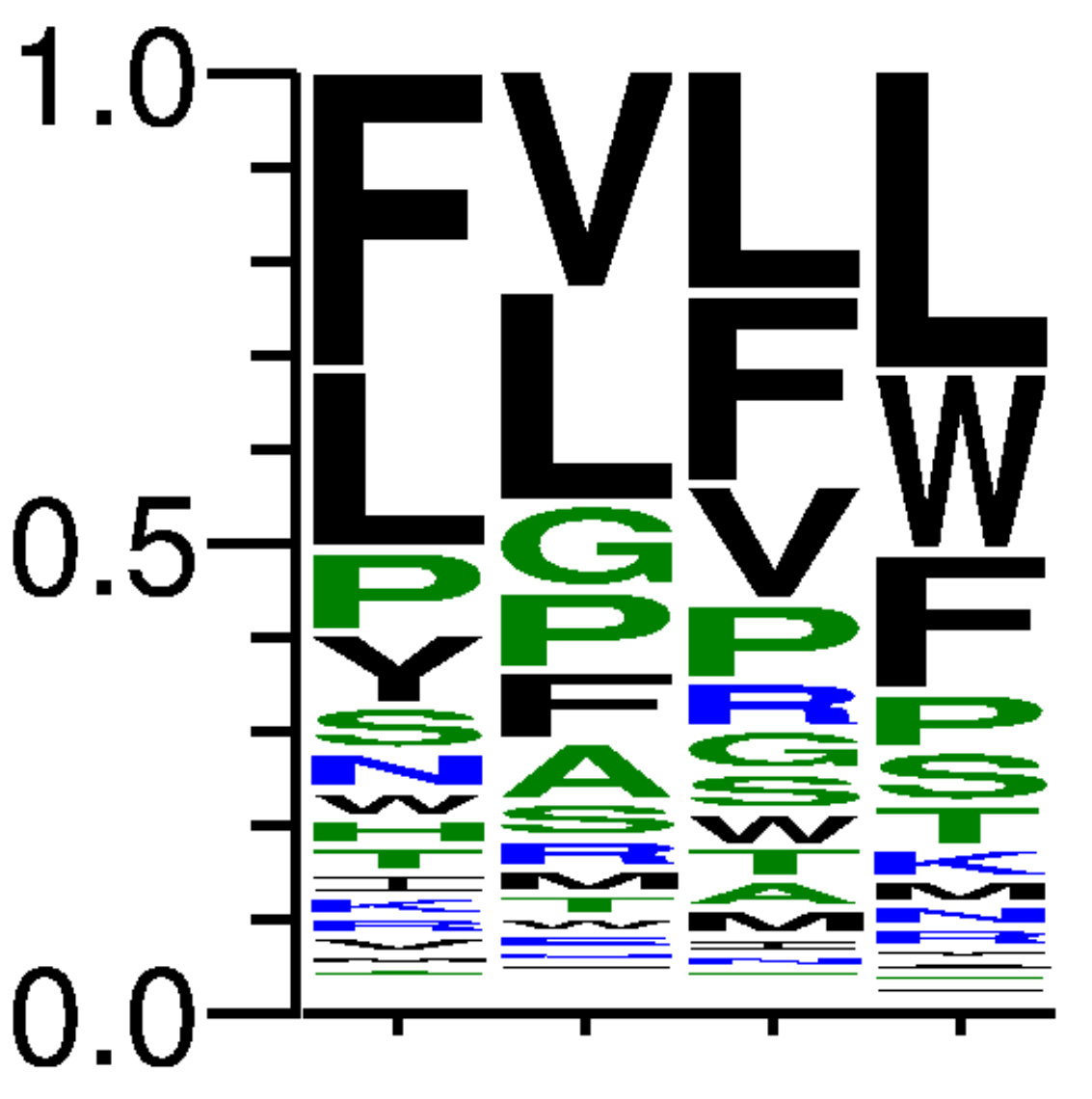 41TAA87310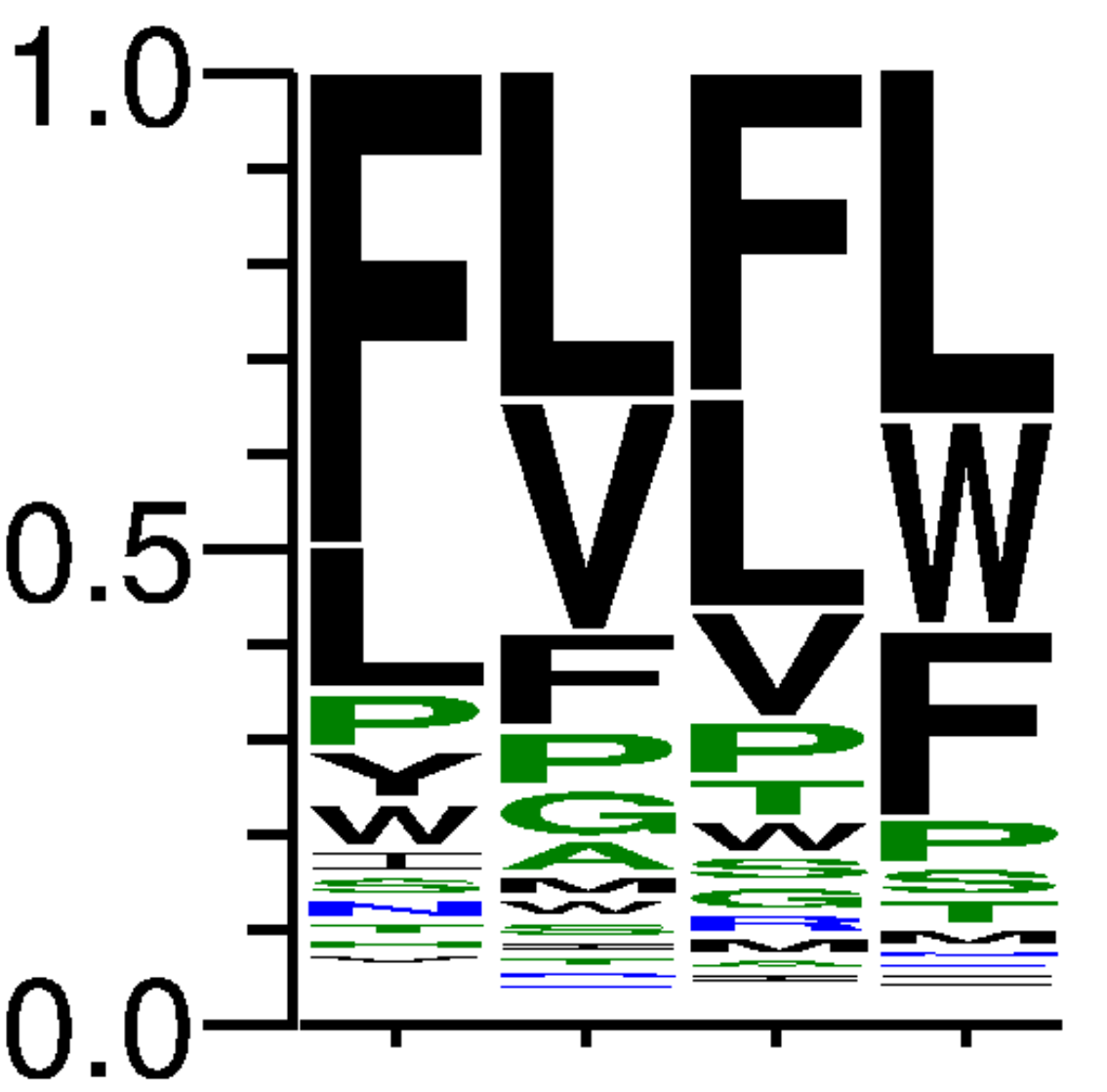 42TCA38444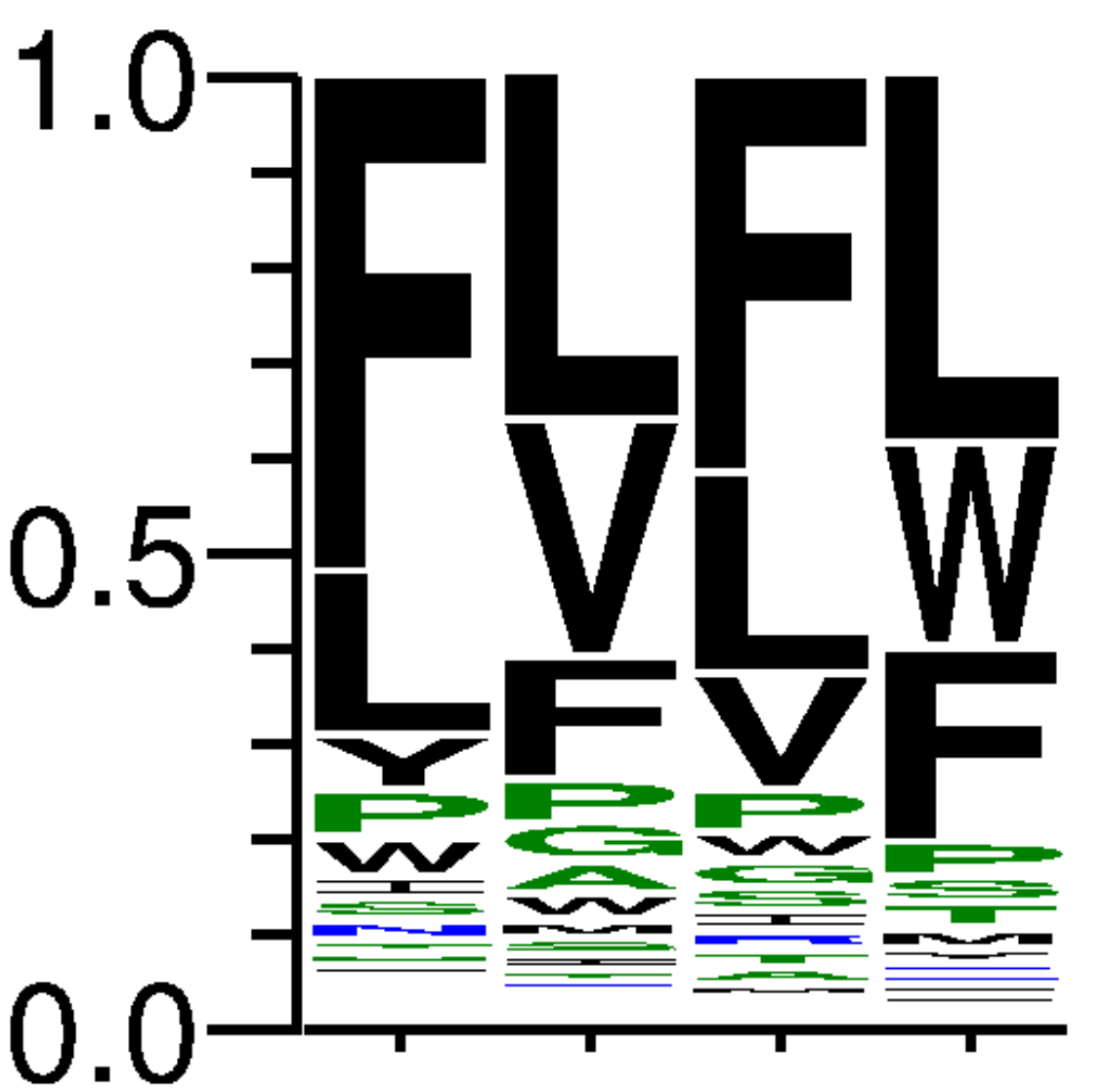 43TGT100767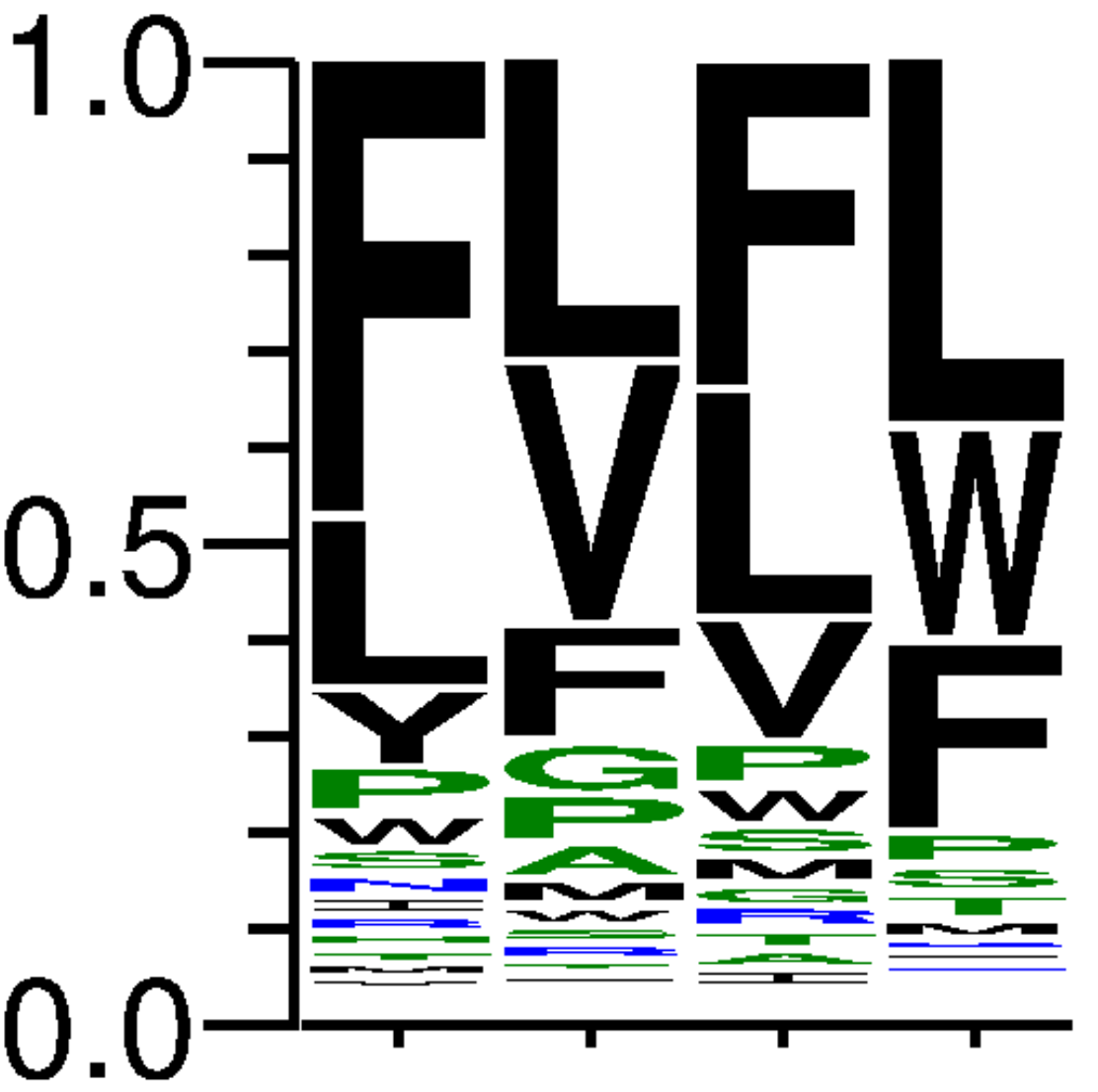 44TAT74930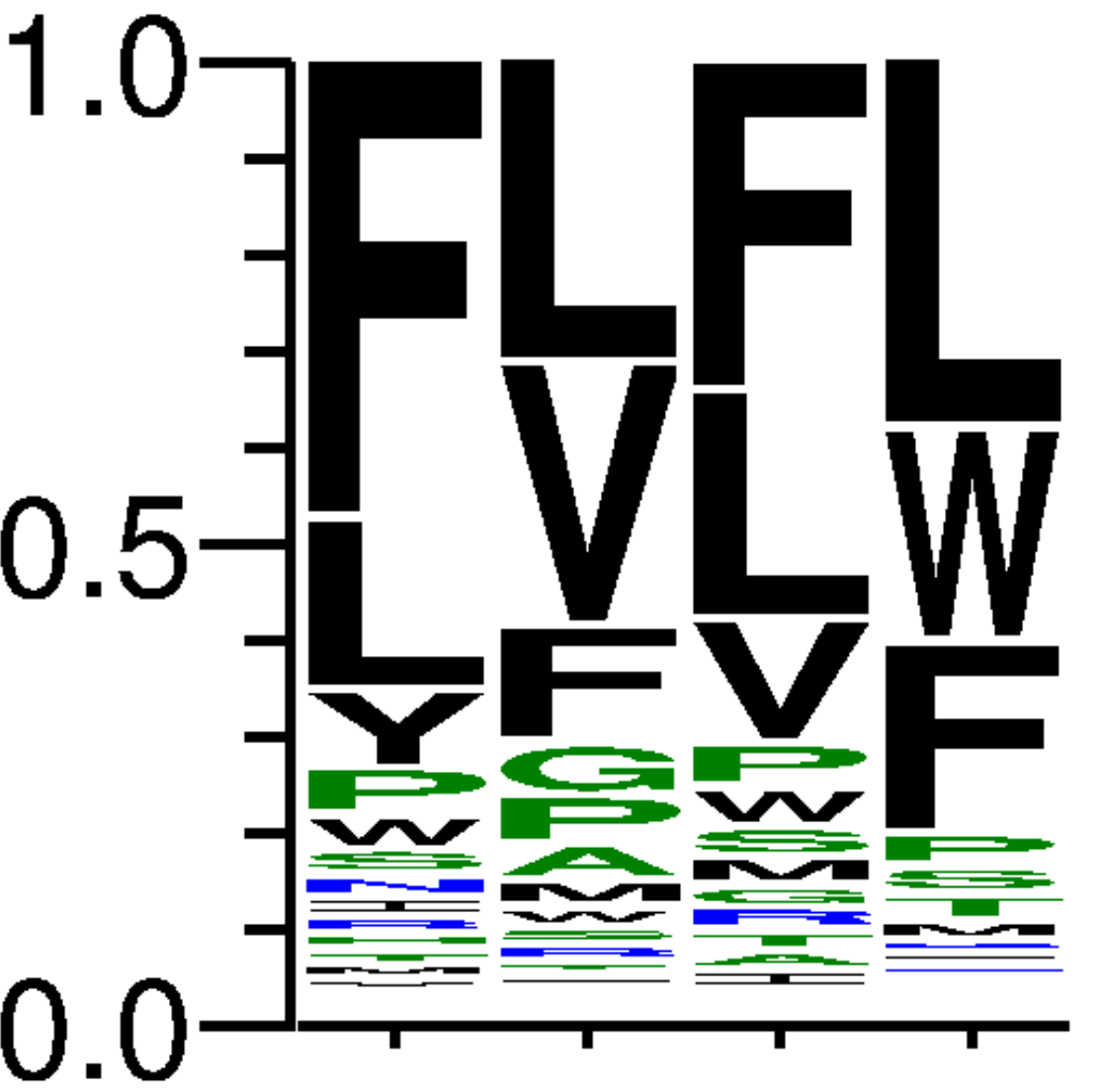 45TCT59807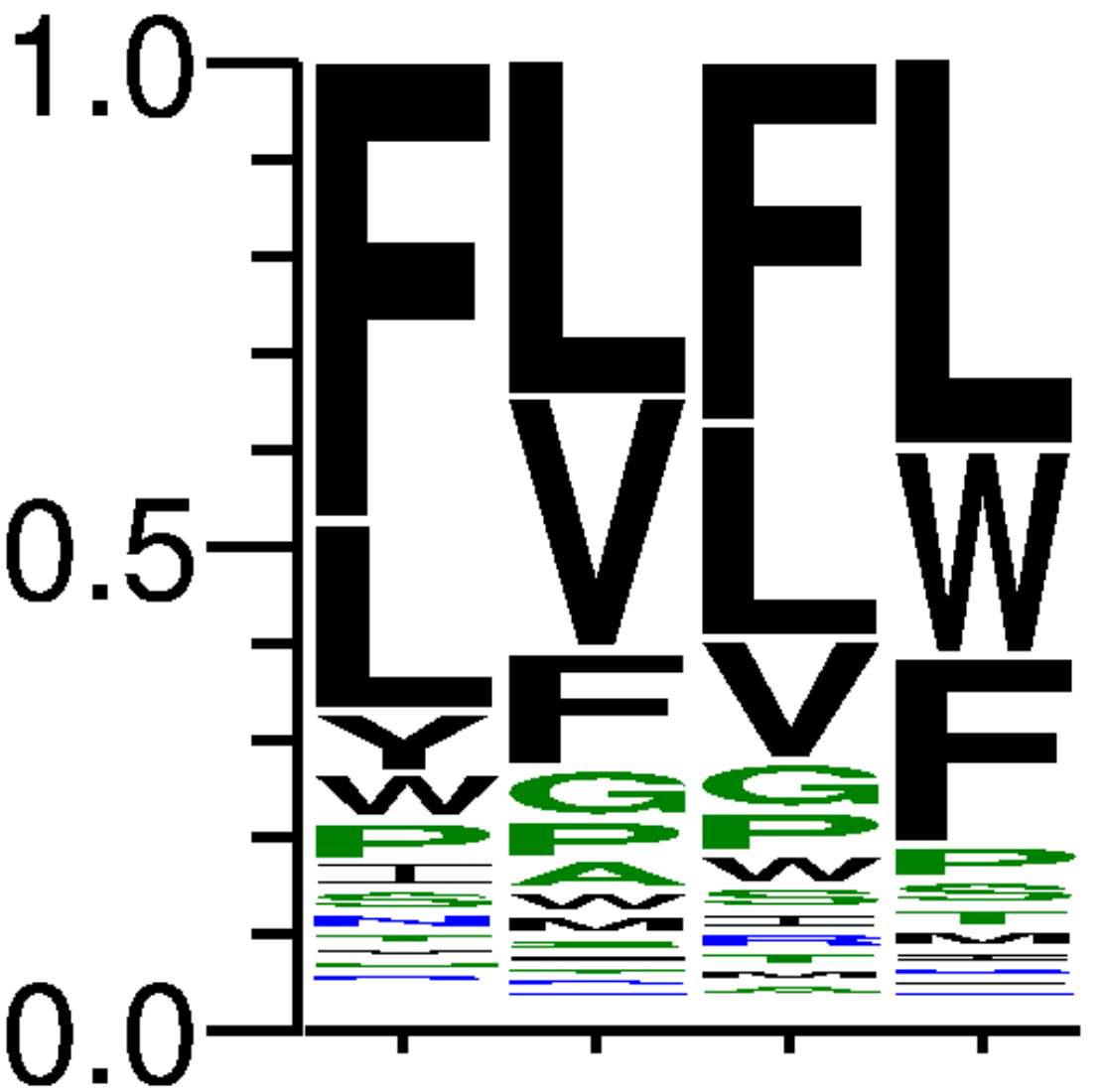 46TGC76625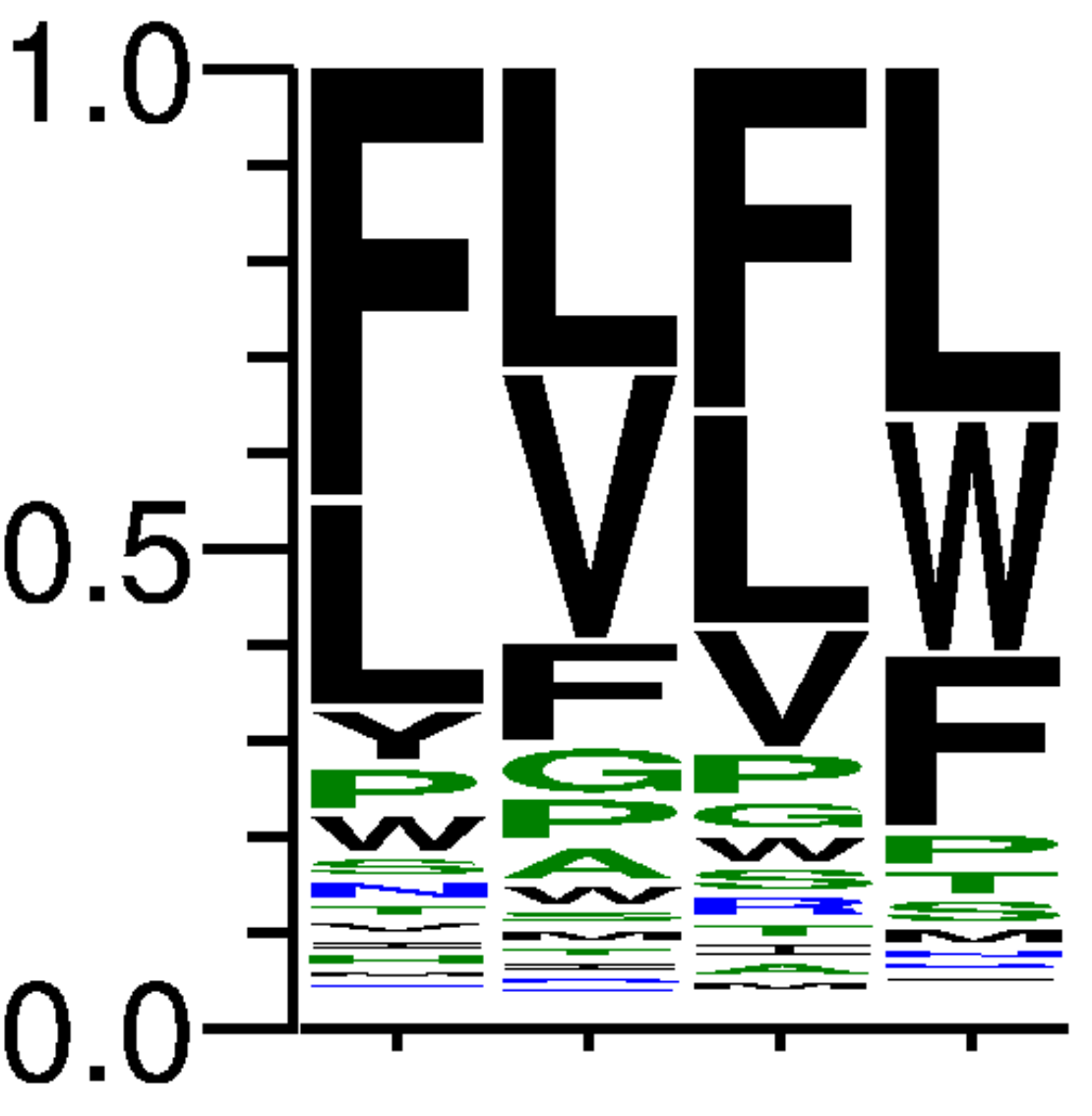 47TAC63637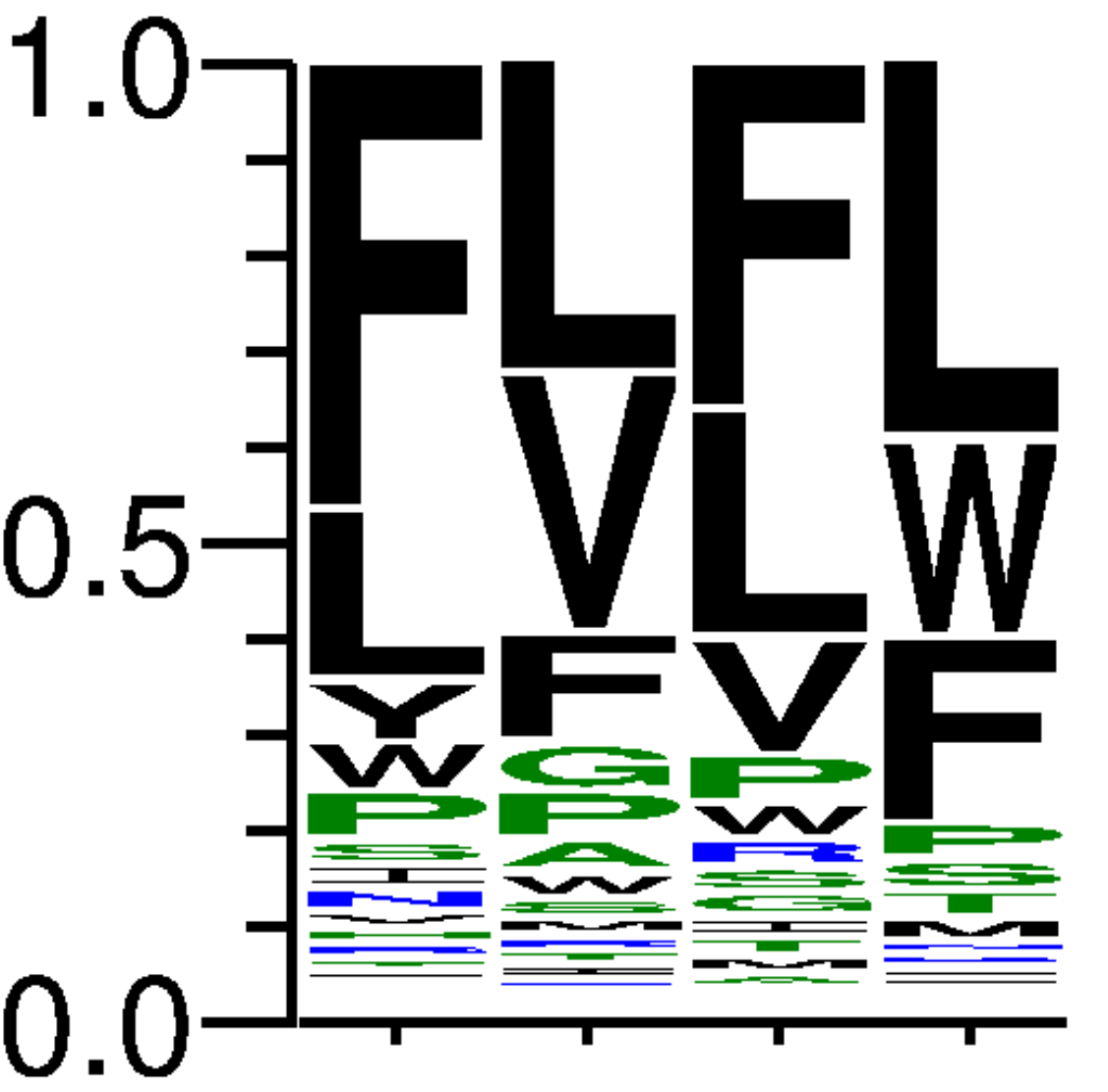 48TCC32919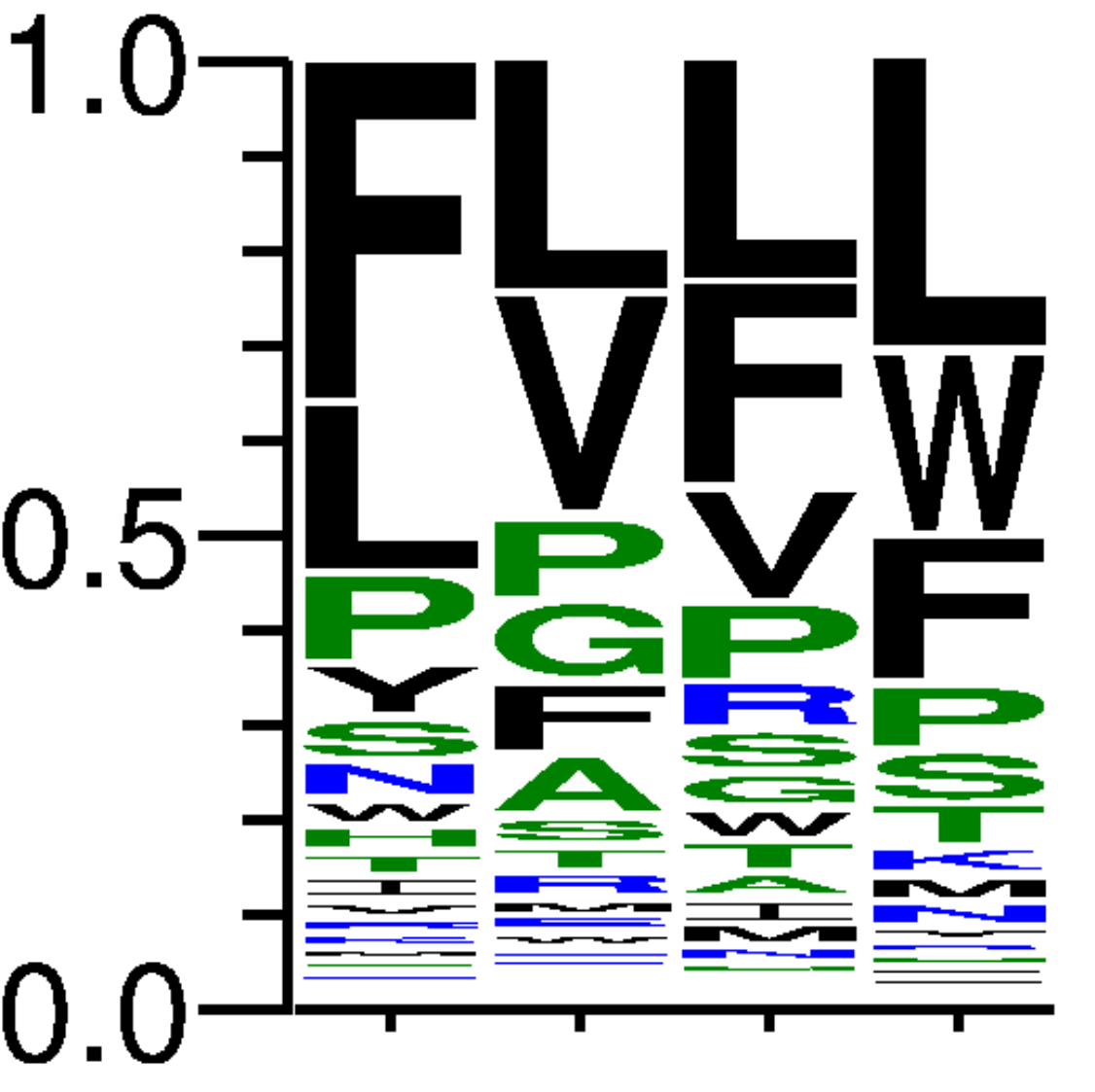 49CCG105741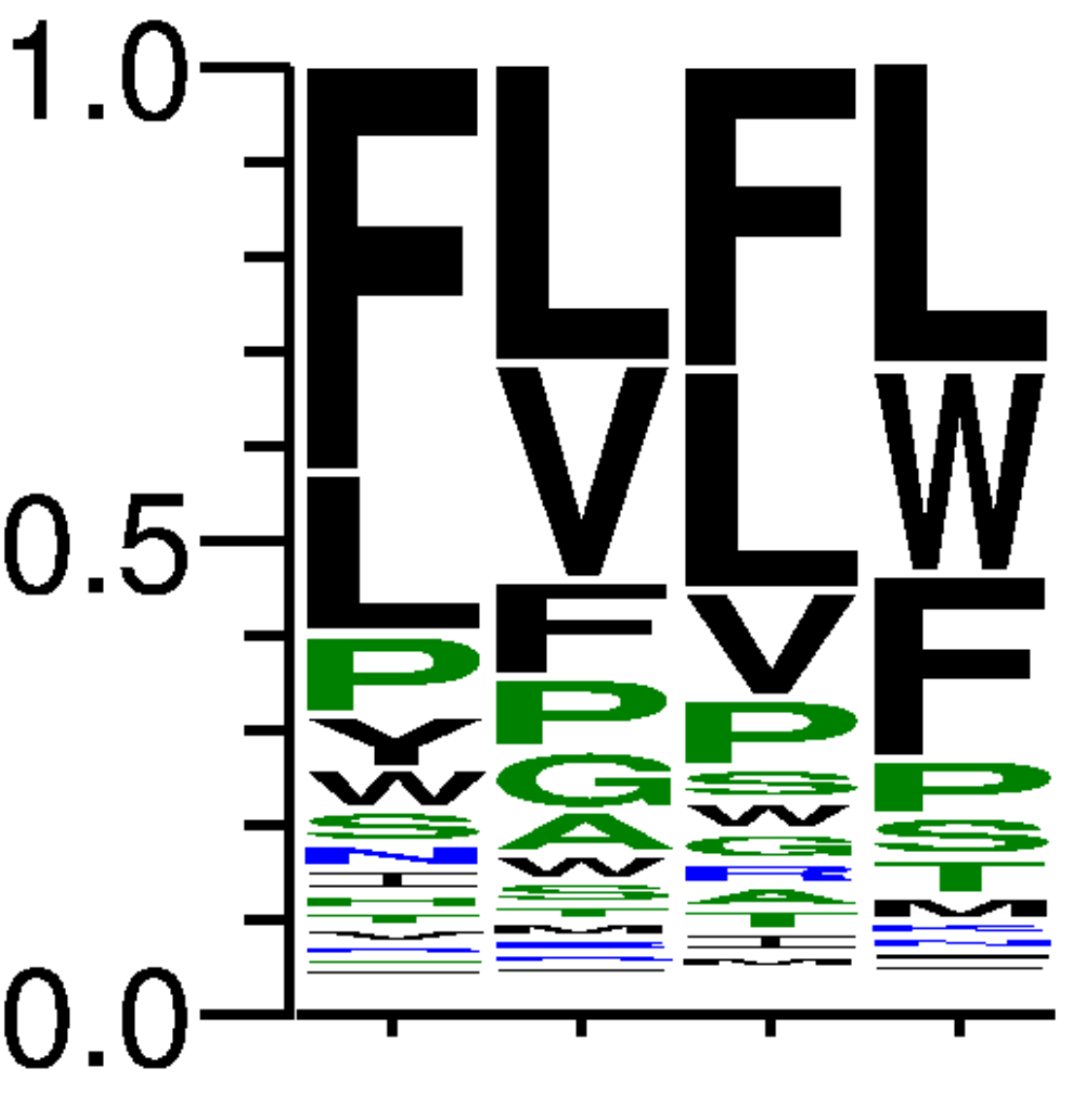 50CCA144997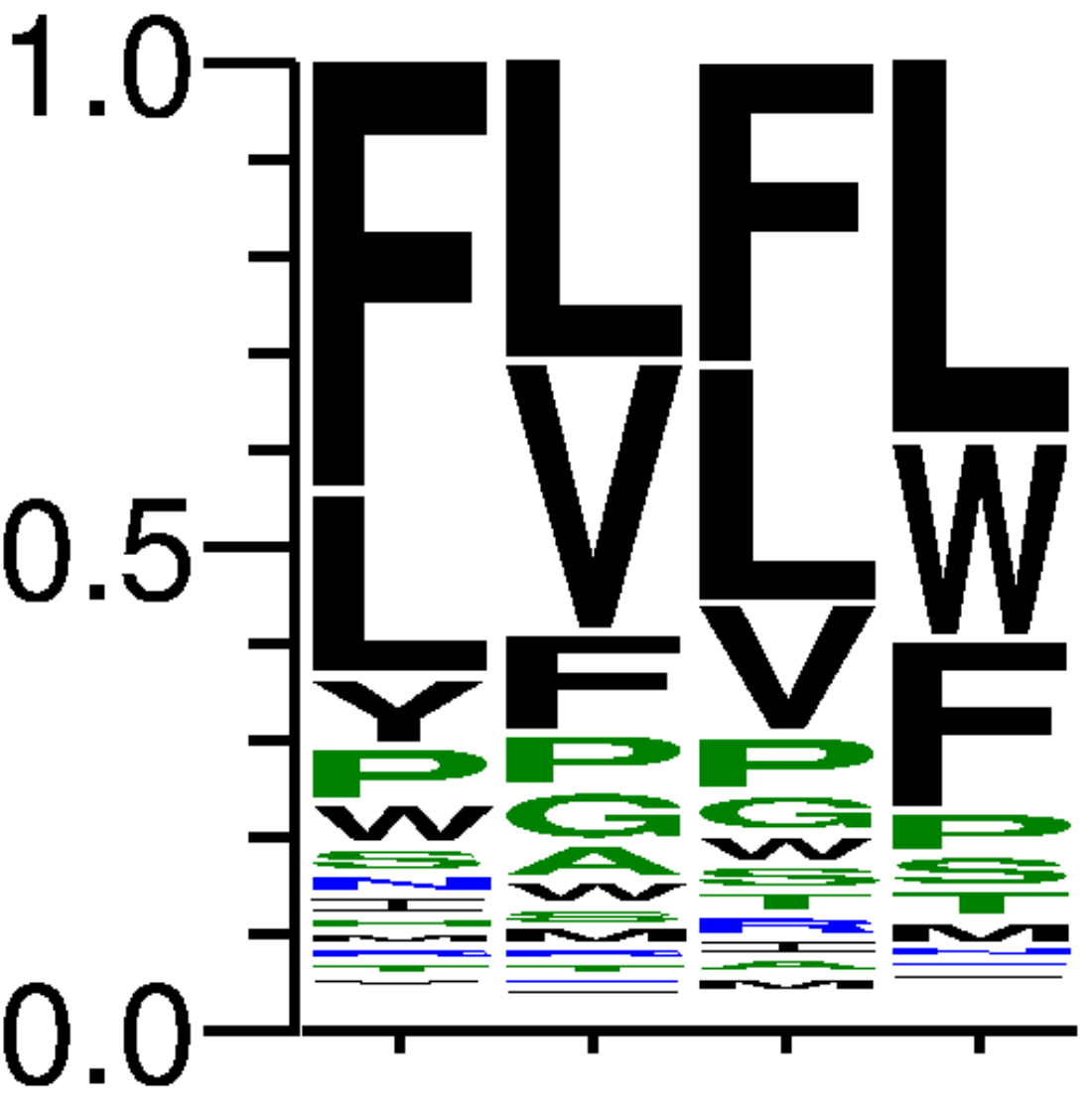 51CCT89487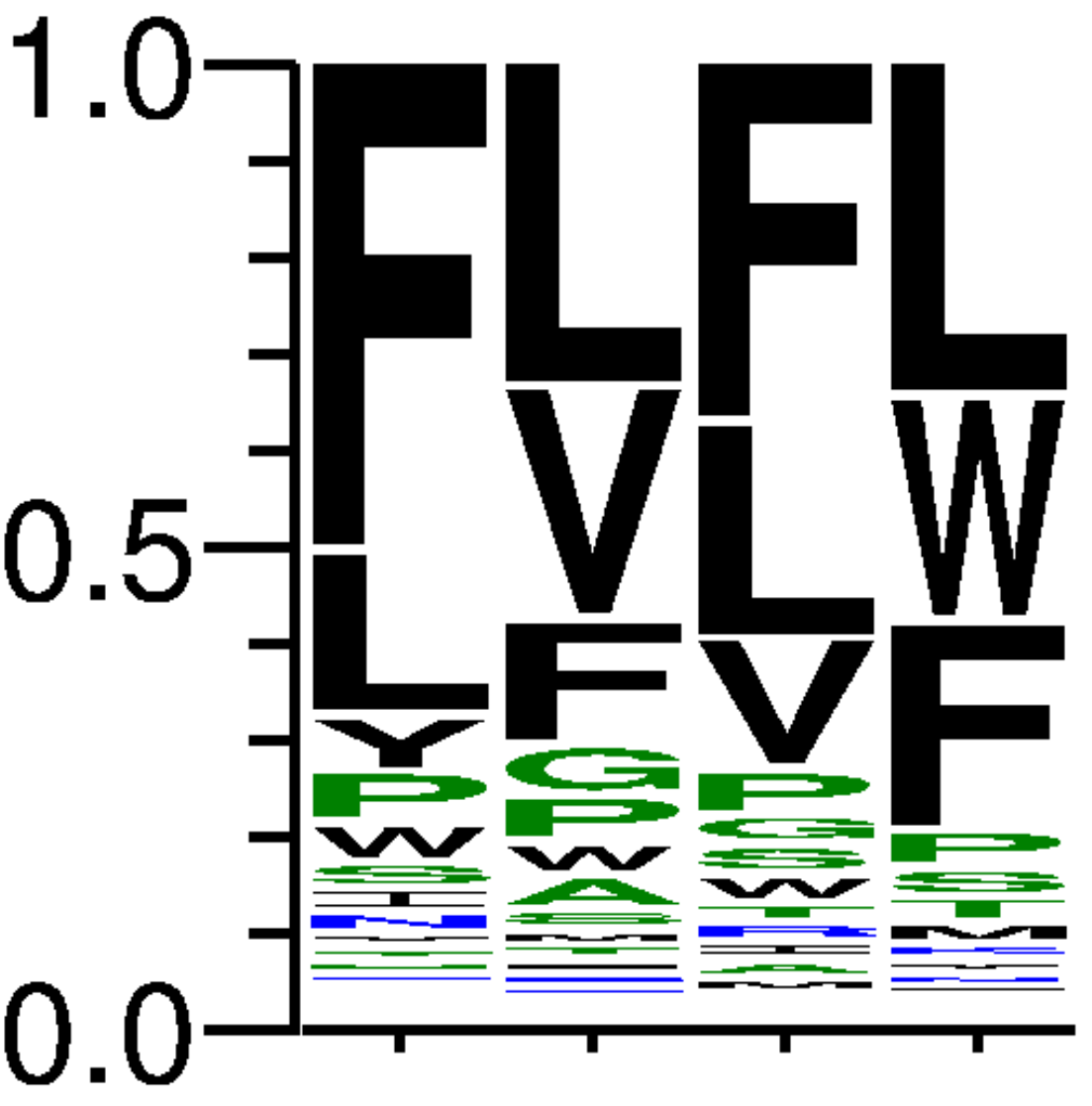 52CCC62703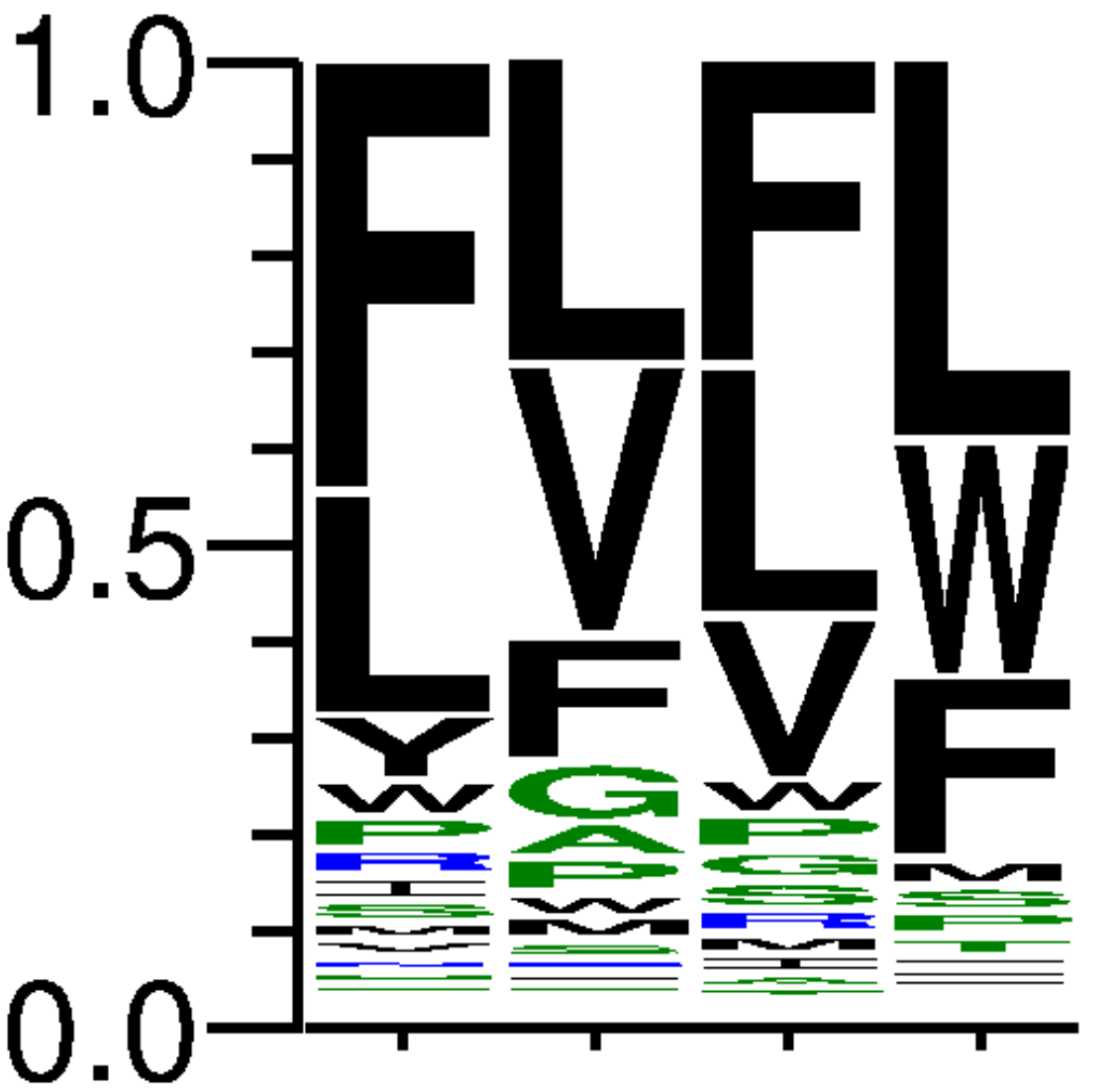 53CGG65713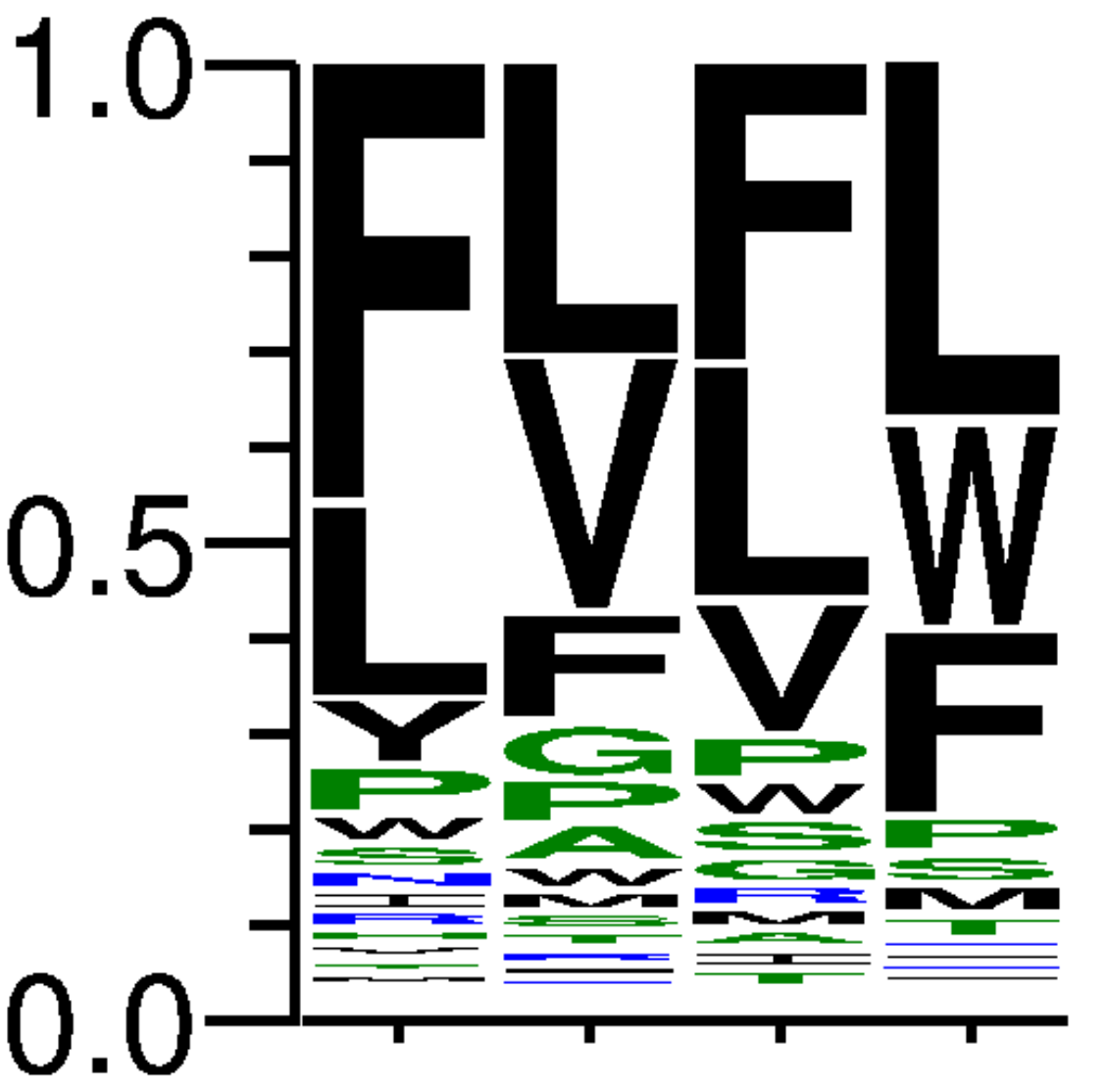 54CAG46101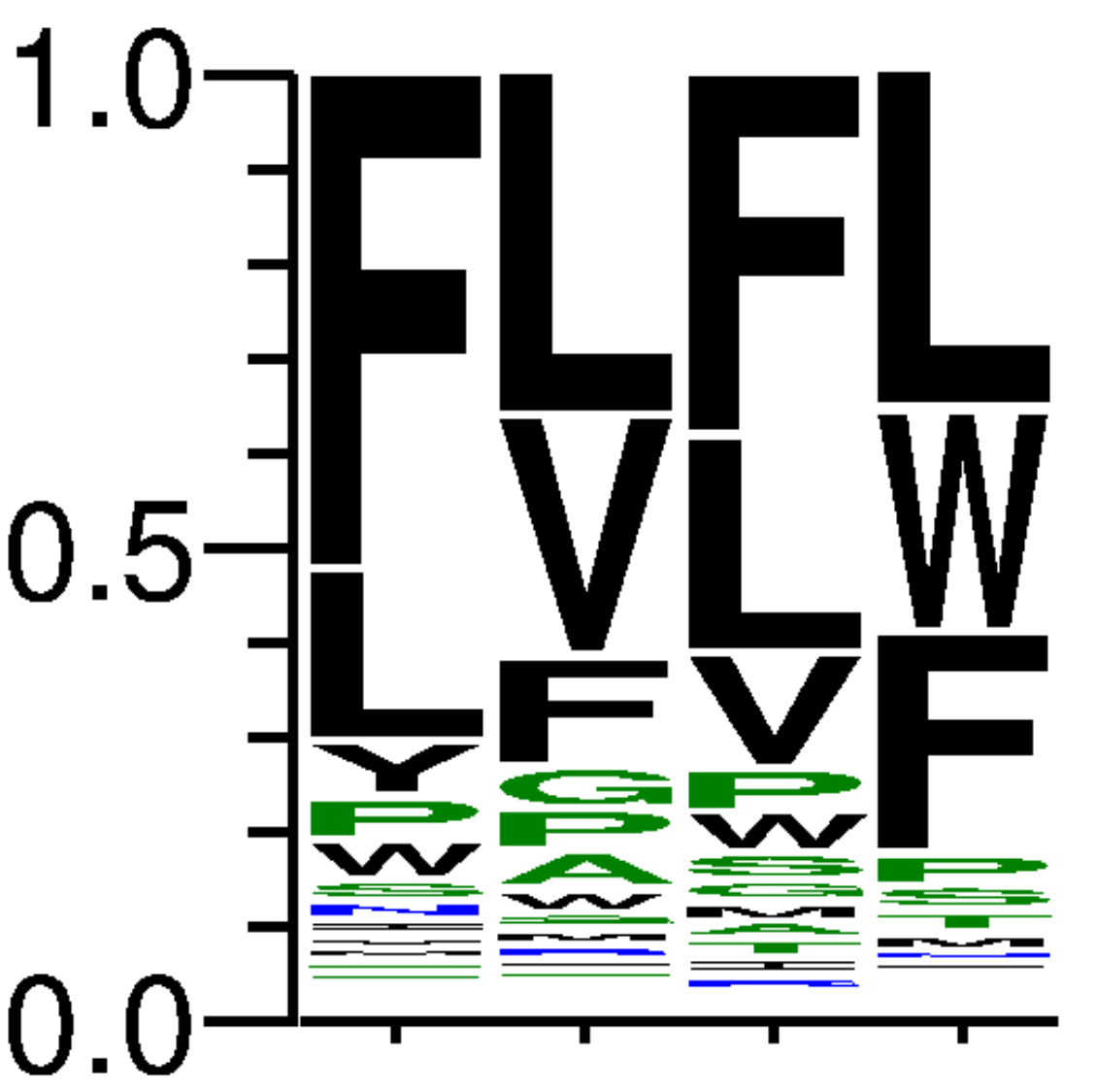 55CTG233659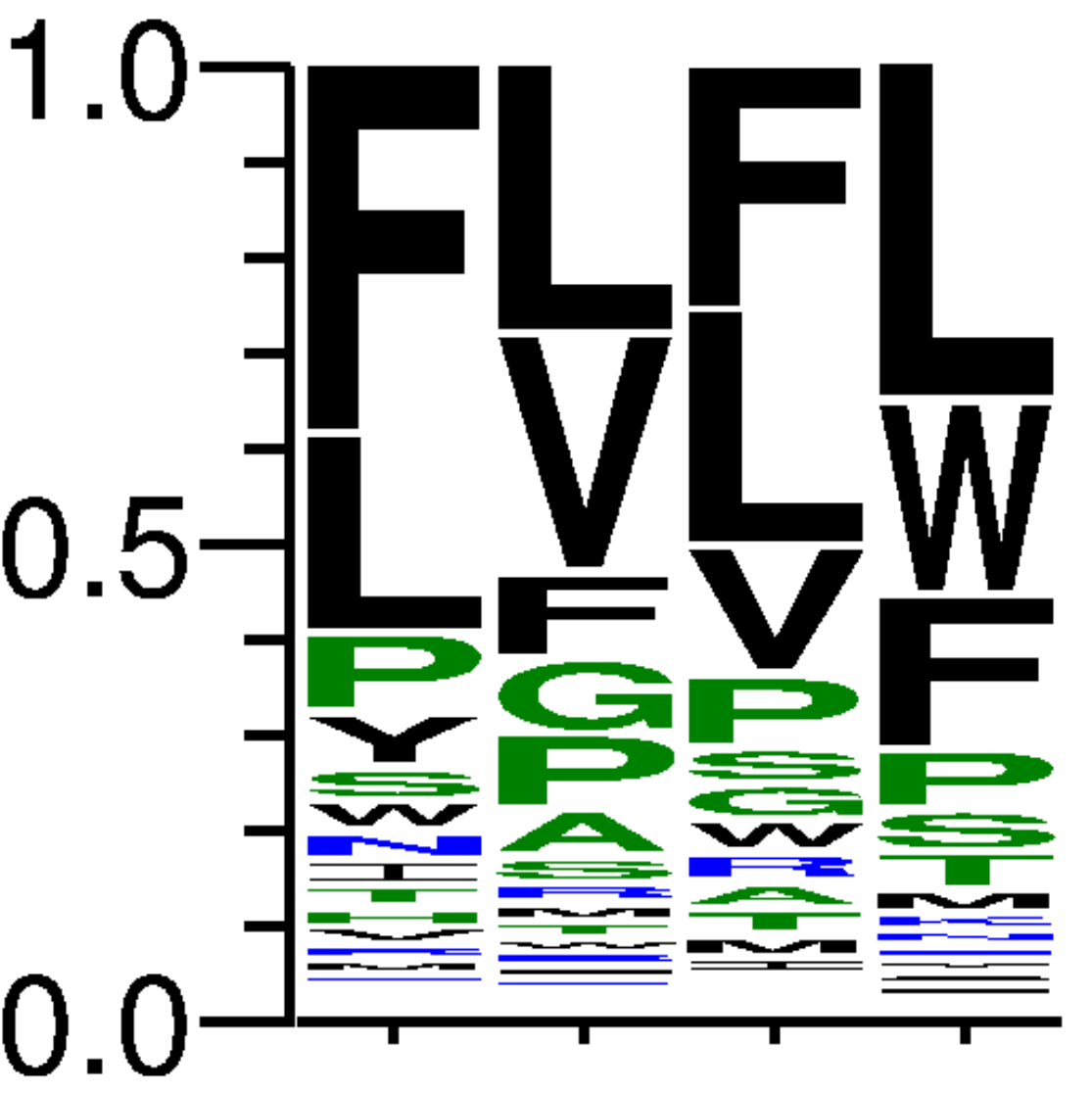 56CGA159945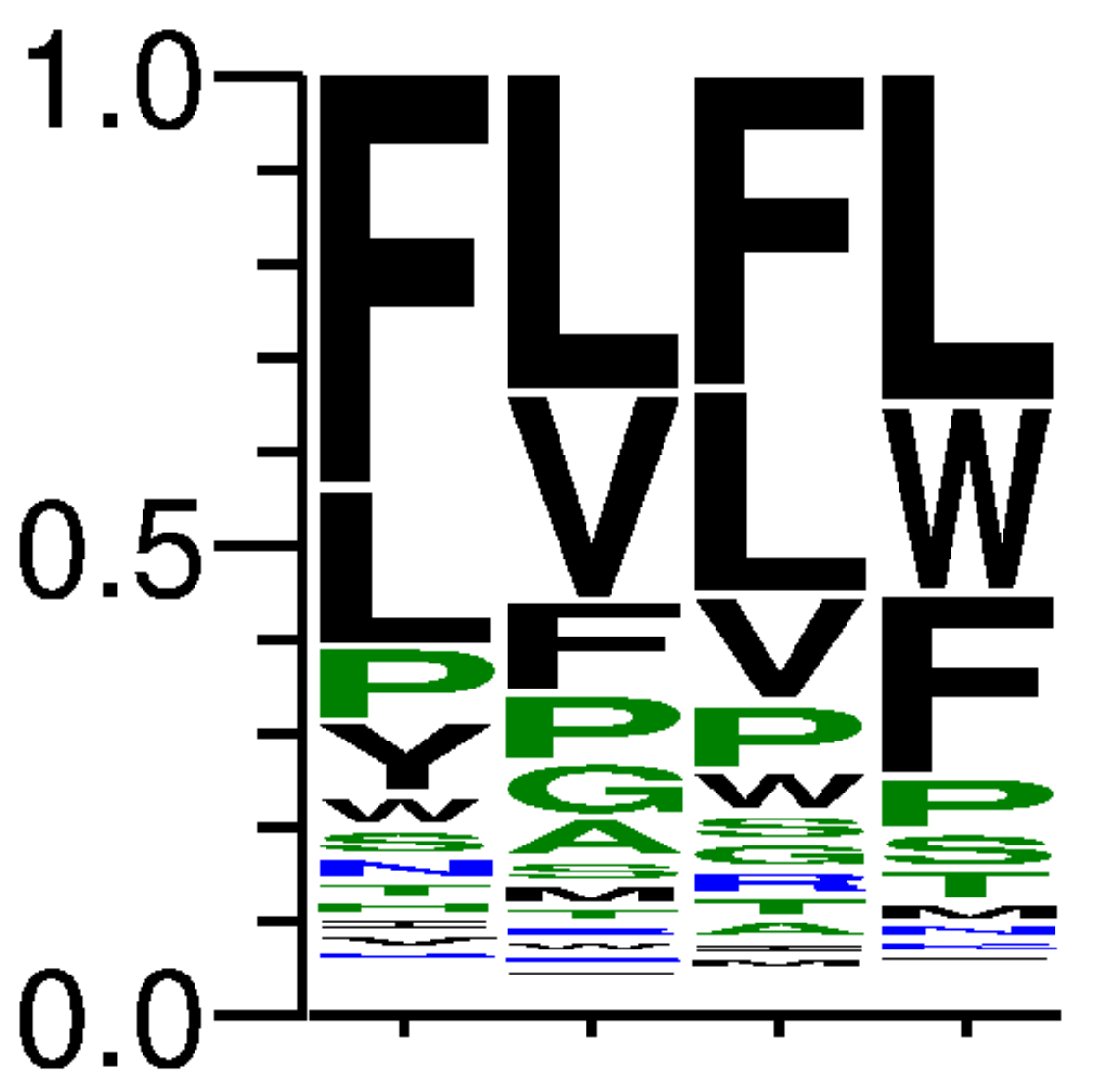 57CAA146246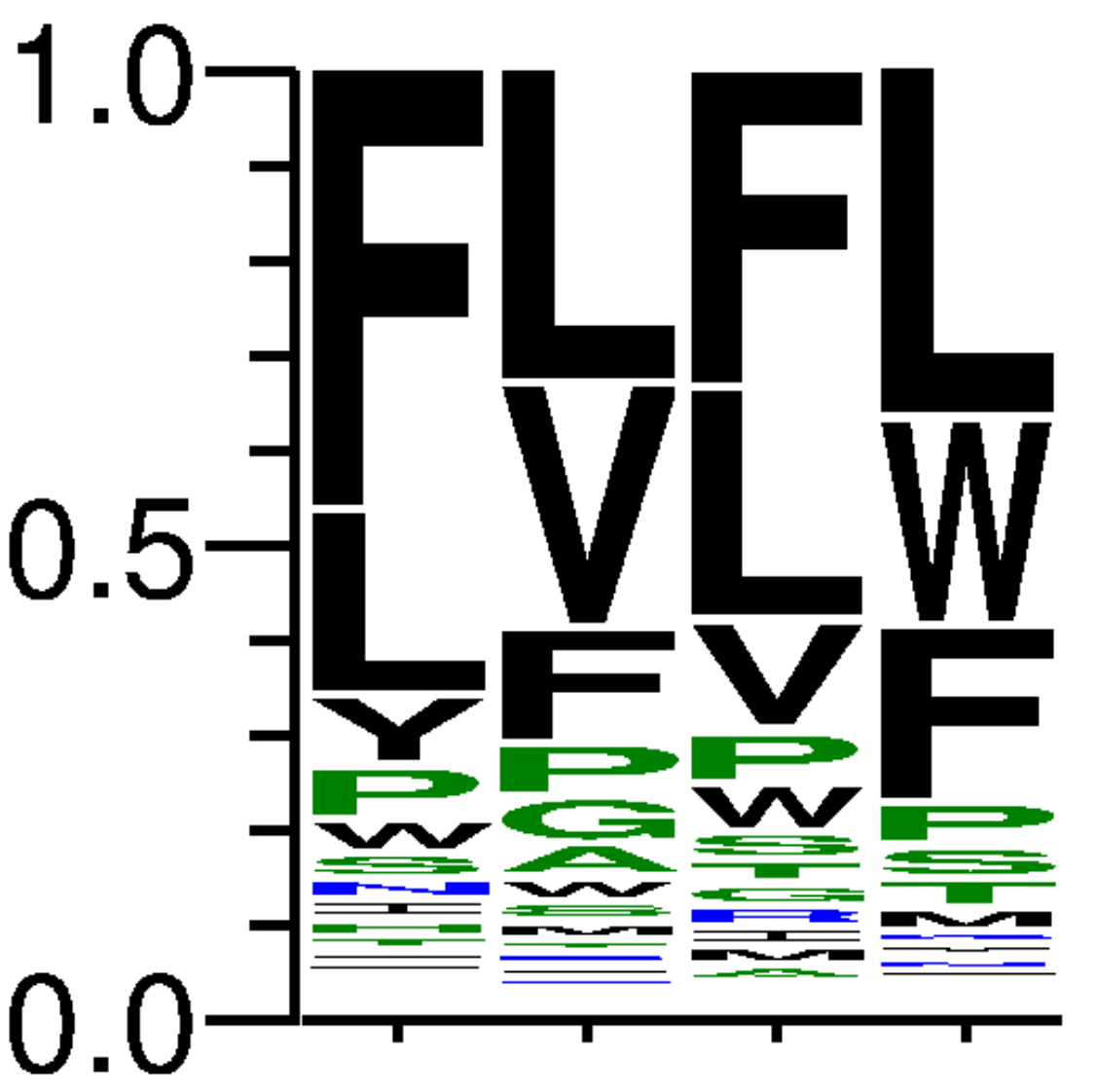 58CTA63761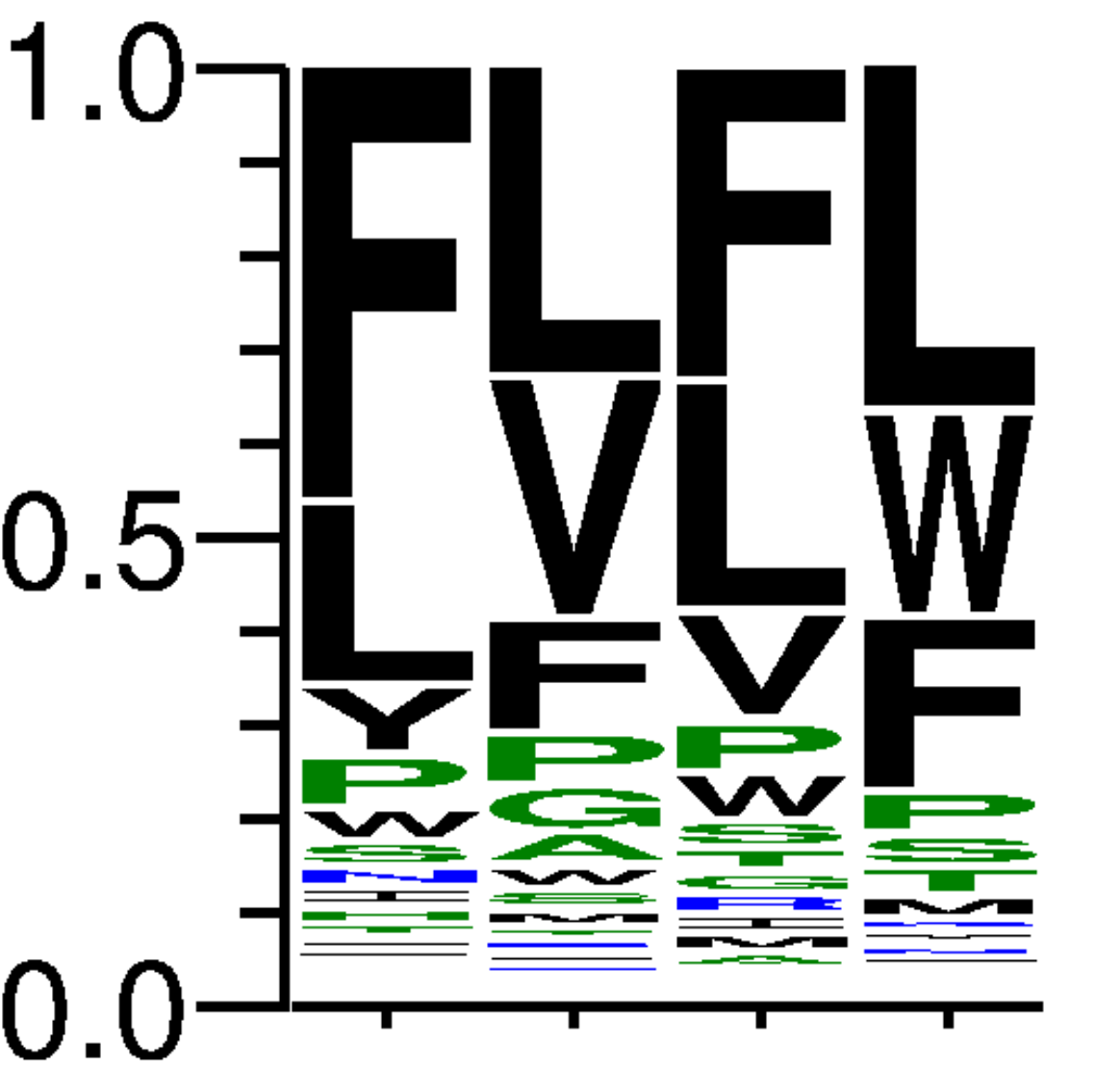 59CGT52372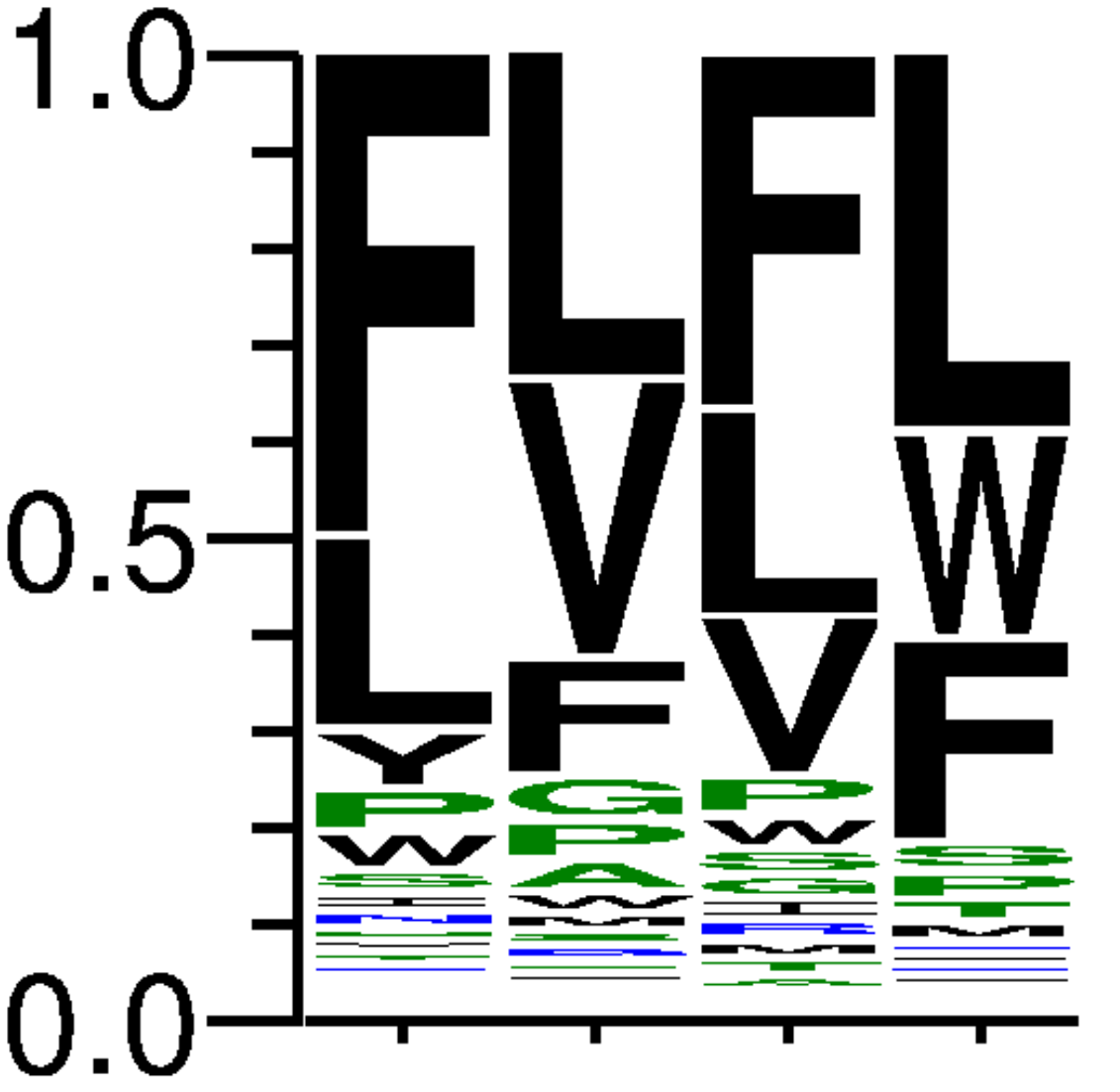 60CAT119039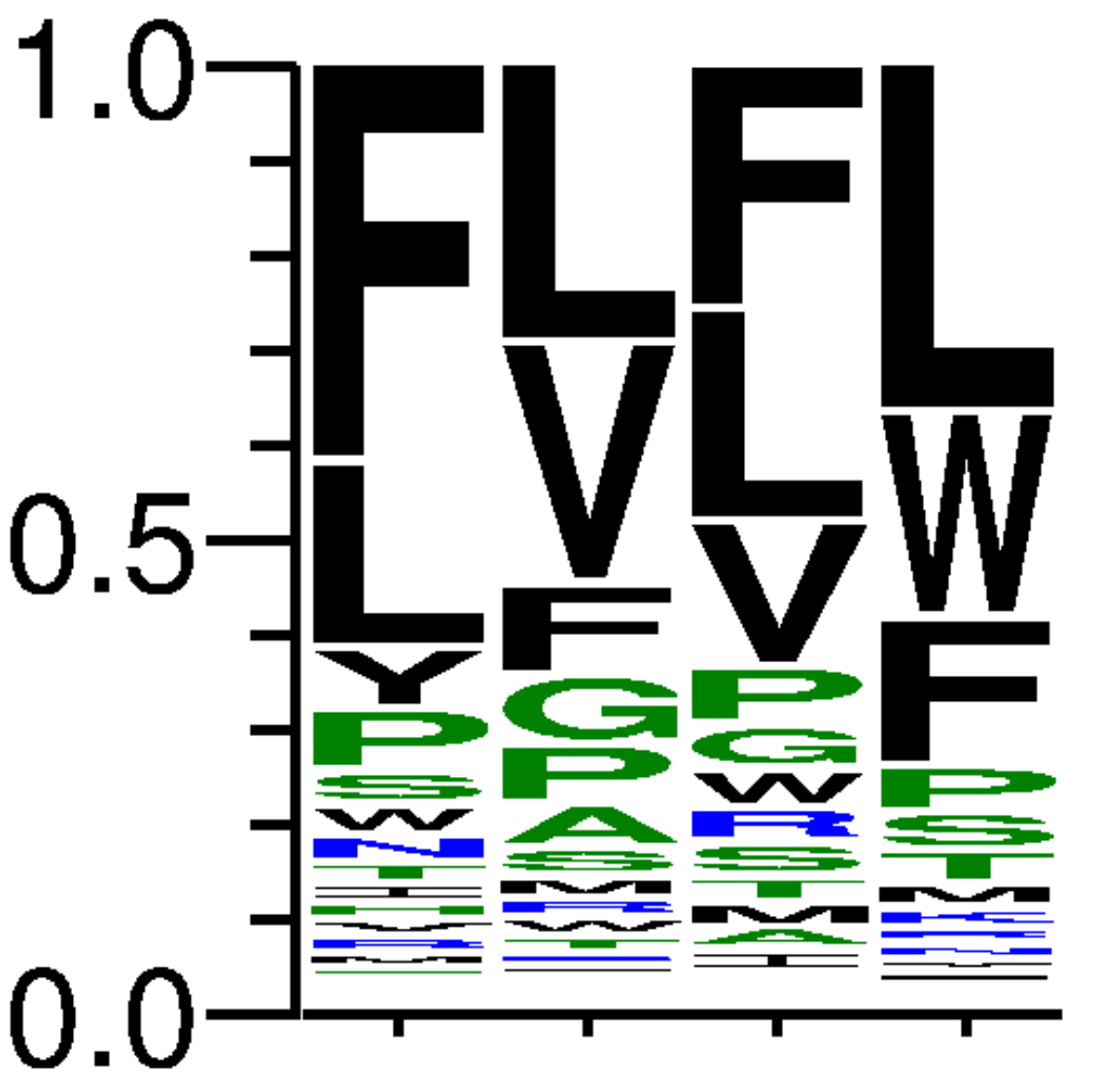 61CTT42718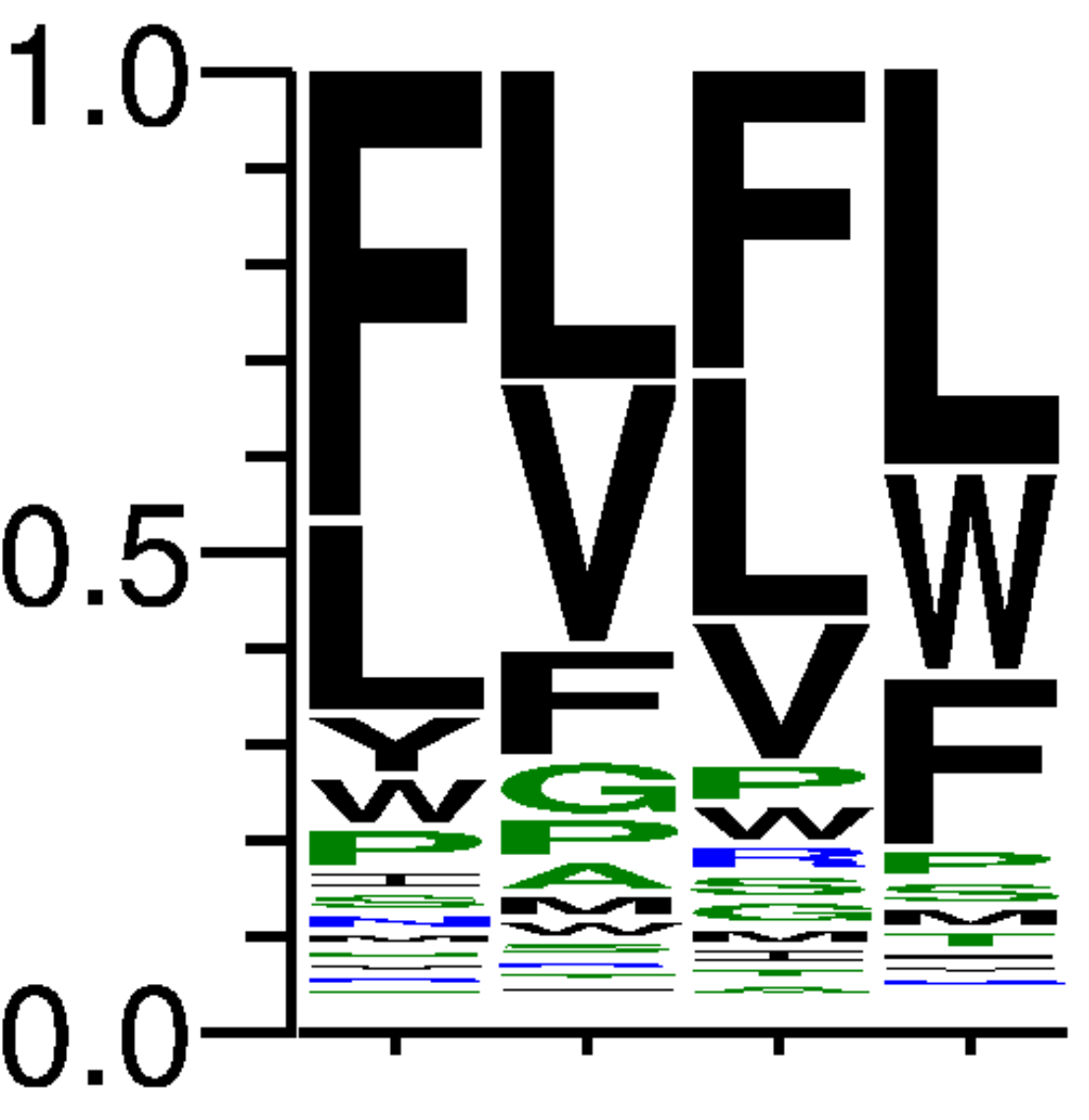 62CGC44639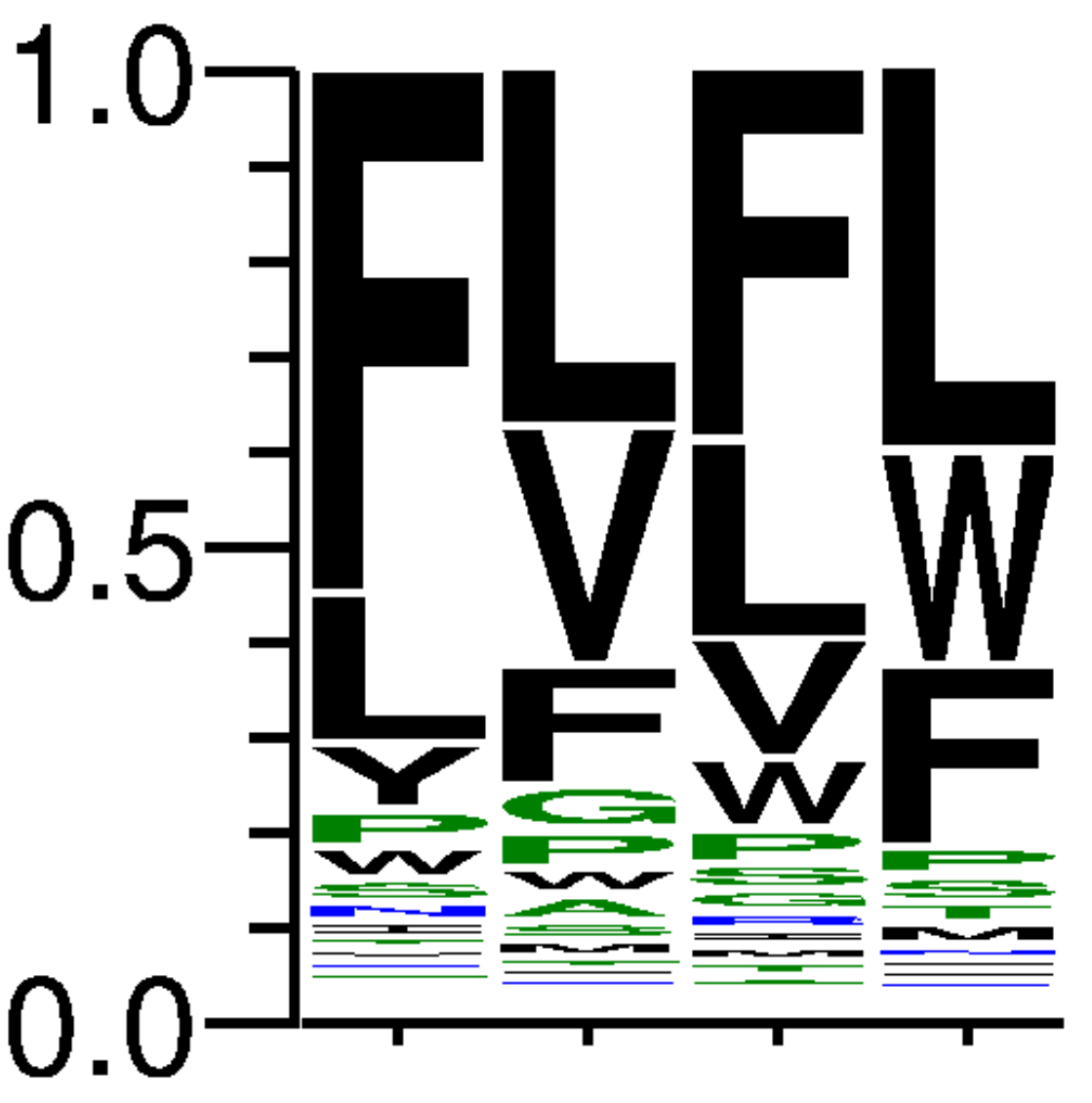 63CAC39525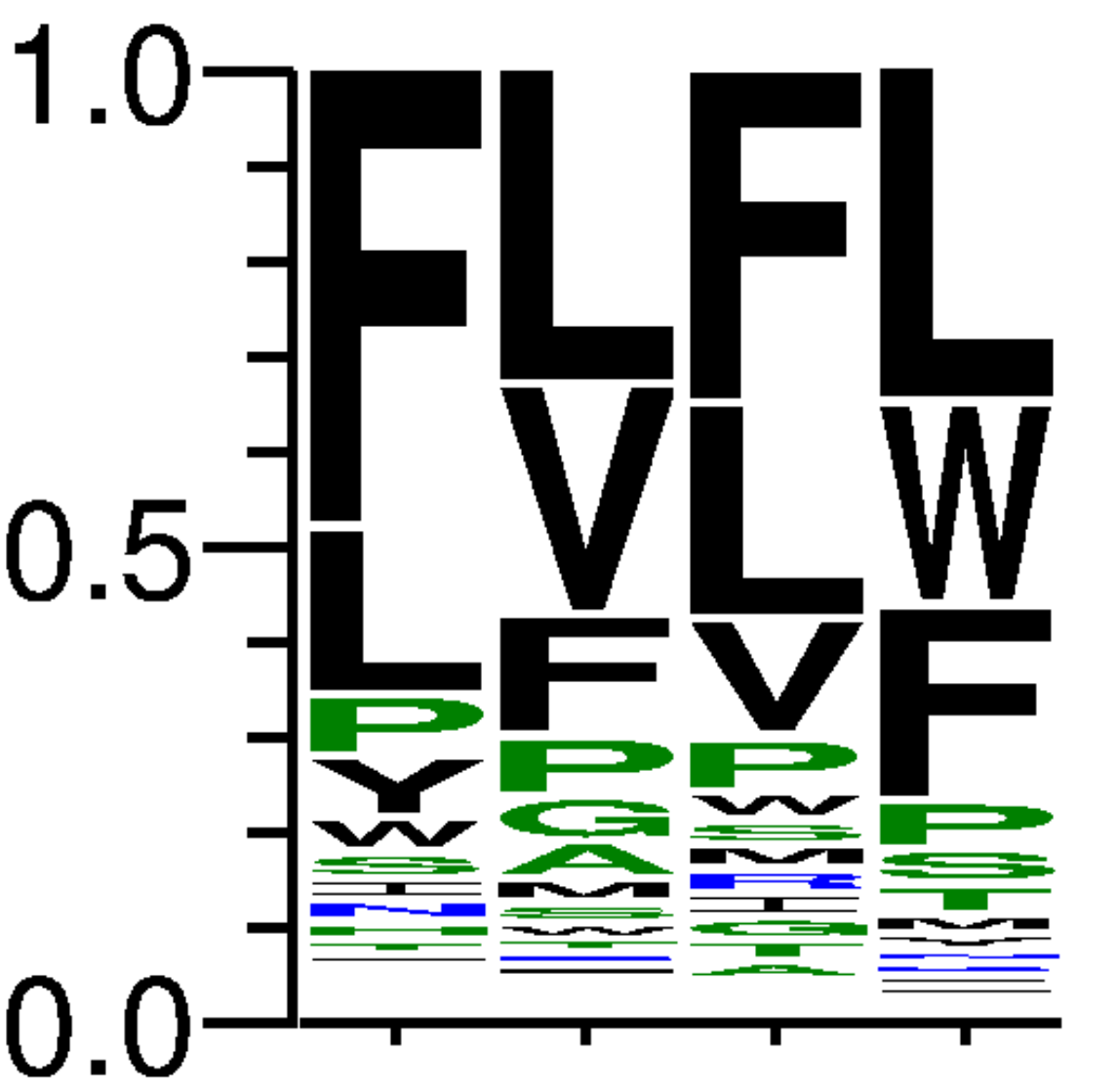 64CTC44527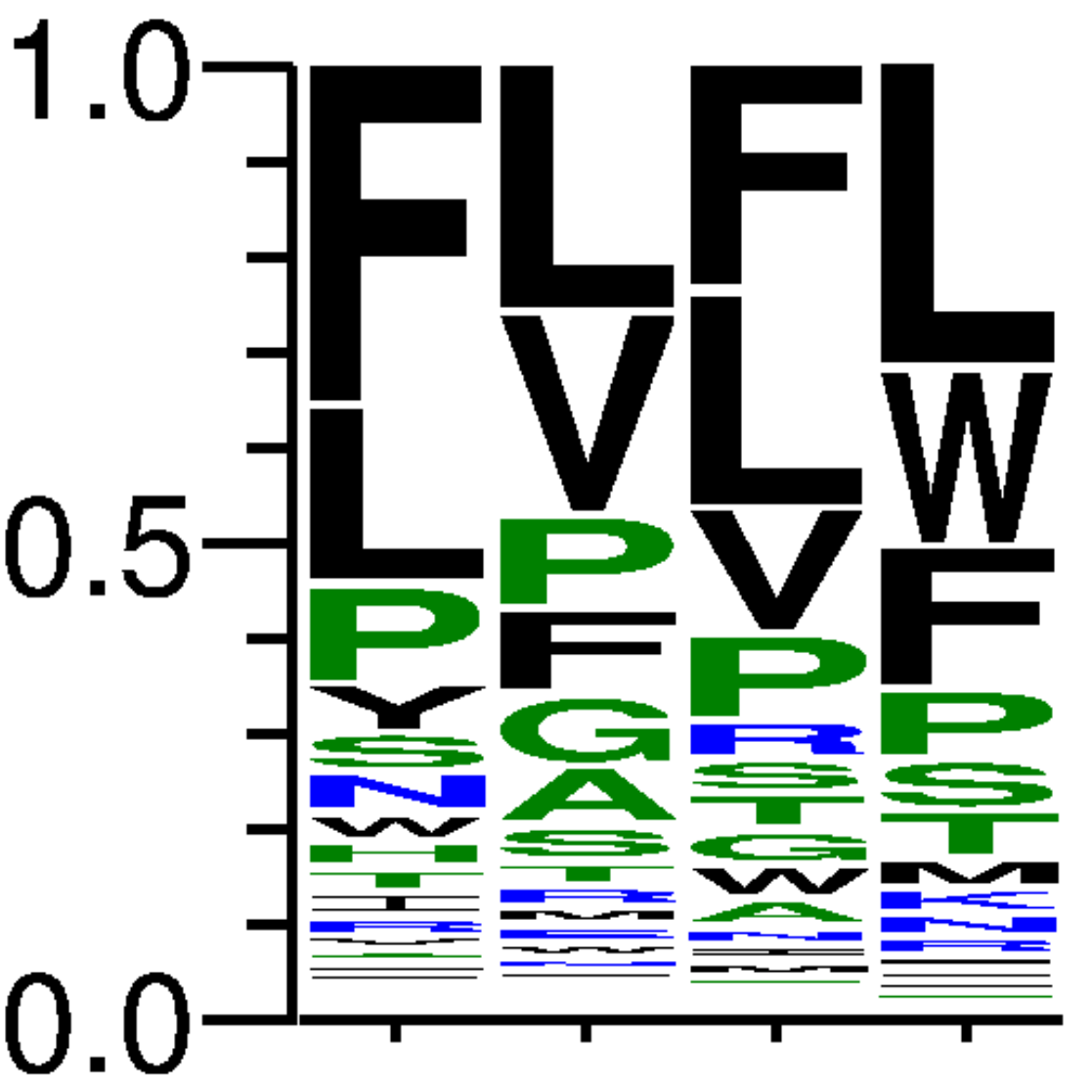 Sample nameNucleotide sequence used for selectionNumber of reads passing filtersFrequency logo of amino acid residues from randomized regionL5GGGGAAGAA41490See Figure 2BL6GGGGAAGAA27850See Figure 2C